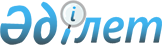 Еуразиялық экономикалық одақтың сыртқы экономикалық қызметінің Бірыңғай тауар номенклатурасына Түсіндімелерге өзгерістер енгізу туралыЕуразиялық экономикалық комиссия Алқасының 2016 жылғы 27 желтоқсандағы № 38 ұсынымы.
      Еуразиялық экономикалық комиссия Алқасы 2014 жылғы 29 мамырдағы Еуразиялық экономикалық одақ туралы шарттың 18 және 45-баптарына сәйкес
      Еуразиялық экономикалық одаққа мүше мемлекеттерге осы Ұсыным Еуразиялық экономикалық одақтың ресми сайтында жарияланған күннен бастап Еуразиялық экономикалық одақтың сыртқы экономикалық қызметінің Бірыңғай тауар номенклатурасына Түсіндірмелерді (Еуразиялық экономикалық комиссия Алқасының 2013 жылғы 12 наурыздағы № 4 ұсынымына қосымша) қосымшаға сәйкес өзгерістерді ескере отырып қолдануды ұсынады. Еуразиялық экономикалық одақтың сыртқы экономикалық қызметінің Бірыңғай тауар номенклатурасына Түсіндірмелерге енгізілетін ӨЗГЕРІСТЕР
      1. 1-томда:
      1) 3 (б) қағидаға түсіндірмелерде:
      (Х) бөліктің (в) тармағындағы "тұтынушыға" деген сөз "түпкі тұтынушыға" деген сөздермен ауыстырылсын;
      (Х) бөліктің (в) тармағынан кейінгі абзац мынадай редакцияда жазылсын:
      "ˮБөлшек саудада сатуˮ одан әрі өңделгеннен, дайындалғаннан, қайта қапталғаннан немесе басқа тауарлармен біріктірілгеннен немесе басқа тауарларға орналастырылғаннан кейін қайта сатуға арналған тауарларды сатуды қамтымайды.
      Демек, ˮбөлшек саудада сату үшін жинақта ұсынылған тауарларˮ термині түпкі тұтынушыға сатуға арналған тауарлардан тұратын, жекелеген тауарлары бірге пайдалануға арналған жинақтарға ғана жатады. Мысалы, бірге қапталған және сатып алушының тұтынуына арналған, тұтынуға дайын асты немесе тамақты дайындау кезінде бірге пайдалануға арналған түрлі тамақ өнімдері ˮбөлшек саудада сатуға арналған жинақˮ ретінде қаралады.";
      2) ЕАЭО СЭҚ ТН 03-тобына түсіндірмелердің жалпы ережелері мынадай мазмұндағы абзацтармен толықтырылсын: 
      "Қосалқы позицияларға түсіндірме.
      0305 10, 0306 19, 0306 29, 0307 91, 0307 99 және 0308 90-қосалқы позициялар
      0305, 0306, 0307 және 0308 тауар позицияларындағы тамаққа қолдануға жарамды ұсақ немесе ірі тартылған ұн және түйіршіктер тиісті 0305 10, 0306 19, 0306 29, 0307 91, 0307 99 және 0308 90-қосалқы позицияларда сыныпталады.".
      2. 2-томда:
      1) ЕАЭО СЭҚ ТН 2909 тауар позициясына түсіндірмелердің (Г) бөлігі мынадай мазмұндағы абзацтармен толықтырылсын:
      "Бұл тауар позициясына пероксикетали (2911 тауар позициясы) енгізілмейді.";
      2) ЕАЭО СЭҚ ТН 2911 тауар позициясына түсіндірмелердің (А) бөлігі:
      үшінші абзацтан кейін мынадай мазмұндағы абзацпен толықтырылсын: 
      "Бұл тауар позициясына пероксикетали де енгізіледі.";
      мынадай мазмұндағы (4) тармақпен толықтырылсын: 
      "(4) 1,1-ди(трет-бутилперокси) циклогексан (С14Н28О4).*";
      3) ЕАЭО СЭҚ ТН 2937 тауар позициясына түсіндірмелерде:
      ЕАЭО СЭҚ ТН 2937 тауар позициясының атауы "(+)" белгісімен толықтырылсын;
      түсіндірмелердің мәтіні мынадай мазмұндағы абзацтармен толықтырылсын: 
      "Қосалқы позицияларға түсіндірме.
      2937 11 – 2937 19-қосалқы позициялар
      Бұл қосалқы позицияларға құрамында екі немесе одан көп аминқышқылы бар пептидті гормондар енгізіледі.";
      4) ЕАЭО СЭҚ ТН 2909 тауар позициясының (Г) тармағындағы "29-топқа түсіндірмелерде сипатталған кейбір химиялық қосылыстардың құрылымдық формулалары" кестесінде "1,1-ди(трет-бутилперокси) циклогексан қарапайым эфирлердің пероксидтері" деген жол алып тасталсын;
      5) ЕАЭО СЭҚ ТН 2909 тауар позициясының (А) тармағындағы "29-топқа түсіндірмелерде сипатталған кейбір химиялық қосылыстардың құрылымдық формулалары" кестесінде "АЦЕТАЛИ ЖӘНЕ ЖАРТЫЛАЙ АЦЕТАЛИ" деген жолдан кейін мынадай мазмұндағы жолмен толықтырылсын: 
      6) ЕАЭО СЭҚ ТН 3005 тауар позициясына түсіндірмелердің үшінші абзацы мынадай редакцияда жазылсын: 
      "Фармацевтикалық заттар сіңірілген немесе жағылған мақта және таңуға арналған дәке (әдетте, сіңіретін мақтадан жасалған), бинттер және өзгелер, олар пішіндерге бөлшектеп өлшенген немесе қайта қаптамай жеке тұлғаларға, клиникаларға, ауруханаларға және т.б. тікелей бөлшек саудада сату үшін қапталған және оларды медицинада, хирургияда, стоматологияда немесе ветеринарияда ғана пайдалануға арналғандар ретінде идентификациялауға мүмкіндік беретін сипаттамалары бар (орамада немесе бүктелген түрде қорғаныш қаптамада таңбасымен ұсынылады) деген шартпен енгізіледі.".
      3. 3-томда:
      1) ЕАЭО СЭҚ ТН 44-тобына жалпы ережелердің қосалқы позицияларына түсіндірмелердегі "(ATIBT)" аббревиатурасынан кейінгі "Тропикалық тұқымдас ағаштардың кейбір түрлерінің атауы" деген тақырыптан кейінгі абзац ", Франция халықаралық әзірлемелердің ауыл шаруашылығы зерттеу орталығы) (Centre de Coopération Internationale en Recherche Agronomique pour le Développement) (CIRAD) және Халықаралық тропикалық сүрек ұйымы (ITTO)" деген сөздермен толықтырылсын;
      2) ЕАЭО СЭҚ ТН 44-тобына түсіндірмелерге қосымша мынадай редакцияда жазылсын:
      "ҚОСЫМША ТРОПИКАЛЫҚ АҒАШТАРДЫҢ КЕЙБІР ТҮРЛЕРІНІҢ АТАУЛАРЫ1
      ______________
      1Ескертпе:
      Үшінші баған экспорттаушы елдің атауымен бірге экспорттаушы елдерде пайдаланылатын коммерциялық атауын көрсетеді. Егер негізгі атауынан айырмашылығы болса, импорттаушы елдерде тұтынылатын коммерциялық атаулары курсивпен беріледі.";
      3) ЕАЭО СЭҚ ТН 7020 тауар позициясына түсіндірмелердің (з) ерекшелігінде "құрастырылған күйдегі термостар және өзге де вакуумдық түтікшелер" деген сөздер "жиынтықта берілген термостар және өзге де вакуумдық түтікшелер" деген сөздермен ауыстырылсын.
      4. 4-томда:
      1) ЕАЭО СЭҚ ТН 7310 тауар позициясына түсіндірмелердің (з) ерекшелігі мынадай редакцияда жазылсын: 
      "(з) 9617 тауар позициясының жиынтықта берілген термостары және өзге де вакуумдық түтікшелері.";
      2) ЕАЭО СЭҚ ТН 7612 тауар позициясына түсіндірмелердің (ж) ерекшелігі мынадай редакцияда жазылсын: 
      "(ж) 9617 тауар позициясының жиынтықта берілген термостары және өзге де вакуумдық түтікшелері.".
      5. 5-томда:
      1) ЕАЭО СЭҚ ТН 8701 10 субпозициясына түсіндірмелерден кейін мынадай мазмұндағы субпозицияға түсіндірмемен толықтырылсын:
      "8701 20 субпозиция 
      Бұл субпозицияда "дөңгелекті тракторлар" термині жартылай тіркемелерді ұзақ қашықтыққа сүйреуге арналған моторлық көлік құралдарын білдіреді. Дөңгелекті трактор мен жартылай тіркеме түрлі атаулармен белгілі комбинацияны (мысалы, "автопоезд", "фура", т.б.) құрайды. Бұл көлік құралдары, әдетте, дизельді қозғалтқыштарымен жарақтандырылады және жартылай тіркемені барынша жүктеген кезде ортақ пайдаланылатын жолдармен (яғни, даңғылды, тасжолды және автомагистралды қоса алғанда, көшелермен,) жүргенде көлік ағынының орташа жылдамдығынан асатын жыламдыққа еңсере алады. Мұндай көлік құралдарында жүргізуші мен жолаушыларға арналған жабық кабина (кейде жеке жатын бөлігі бар), фаралары мен ұлттық стандарттарға сай келетін габариттік мөлшері болады. Олар түрлі міндеттерді орындауға арналған жартылай тіркемелерді тез ауыстыру үшін ершікті-ілініс құрылғысымен жабдықталған.
      Бұл субпозицияға жартылай тіркемелерді қысқа қашықтыққа сүйреуге арналған ұқсас көлік (әдетте, 8701 90 субпозиция) құралдары енгізілмейді.";
      2) ЕАЭО СЭҚ ТН 8701 30 субпозциясына түсіндірмеден кейін мынадай мазмұндағы субпозицияға түсіндірмемен толықтырылсын: 
      "8701 90 субпозиция
      Бұл субпозицияға жартылай тіркемелерді қысқа қашықтыққа сүйреуге арналған көлік құралдары енгізіледі. Бұл көлік құралдары түрлі атаулармен (мысалы, "терминалдық тартқыштар", "порттық тартқыштар" және т.б.) белгілі және олар тіркемелерді шектелген аумақ шегінде орналастыруға және орын ауыстыру үшін өткізуге арналған. Олар 8701 20 субпозициясының дөңгелекті тракторлары арналған ұзақ қашықтыққа пайдалануға жарамсыз. Бұл көлік құралдары дөңгелекті тракторлардан әдетте, қалыпты жоғары жылдамдығы 50 км/сағ аспайтын дизельді қозғалтқыштармен жабдықталуымен ерекшеленеді және әдетте, бір ғана жүргізушіге есептелген бір орындық жабық кабинасы болады.";
      3) ЕАЭО СЭҚ ТН 9401 тауар позициясына түсіндірме екінші абзацтан кейін мынадай мазмұндағы абзацпен толықтырылсын:
      "Бұл тауар позициясының орындықтарының құрамына отыруға арналмаған, қосымша бөлшектер, мысалы, ойыншықтар, вибрация функциясы бар компоненттер, музыкалық немесе дыбыс плеерлері, сондай-ақ жарықтандыру компоненттері енгізілмейді.";
      4) ЕАЭО СЭҚ ТН 9401 тауар позициясына түсіндірмедегі (е) ерекшелік мынадай редакцияда жазылсын: 
      "(е) аяқ қоюға арналған табуреттер мен отырғыштар (тербетілетін немесе тербетілмейтін), балалар арбасы, көйлек-көншек сандығы және отыруға арналған орындар ретінде пайдаланылатын ұқсас сандықтар (9403 тауар позициясы).";
      5) ЕАЭО СЭҚ ТН 9503 тауар позициясына түсіндірмелер мынадай мазмұндағы (м) ерекшелікпен толықтырылсын: 
      "(м) дене жаттығуларына арналған, бір немесе одан көп ұстағышы бар, секіруге арналған доптар."; 
      6) ЕАЭО СЭҚ ТН 9506 тауар позициясына түсіндірмелердің (А) бөлігі мынадай редакцияда жазылсын: 
      "(А) Жалпы дене шынықтырумен, гимнастикамен немесе жеңіл атлетикамен айналысуға арналған мүкәммәл және жабдықтар, мысалы, трапеция және шеңбер; қоссырық және керме; гимнастикалық бөрене; тіреп секіруге арналған ат; ұстағышы бар ат; трамплиндер; арқандар және баспалдақ; гимнасткалық қабырғалар; гимнастикалық шоқпар; гантель, кіртас және штанга; медицинкалық доптар; дене жаттығулары үшін әзірленген, бір немесе одан көп ұстағышы бар, секіруге арналған доптар; ескекшілерге арналған тренажерлар, велотренажерлар және өзге де спорттық тренажерлар; эспандерлер; қолымен ұстап алуға арналған спорттық снарядтардың бөліктері; старттық колодкалар; кедергілер; биіктікке секіруге арналған тіреулер мен тірегіштер; сырықпен биіктікке секіру кезінде жерге түсі орны; найза, дискілер, балғалар және ядро; боксерлік қаптар және грушалар; бакс рингтері мен күрескілемдері; құзға өрмелеуге арналған қабырғалар.";
      7) ЕАЭО СЭҚ ТН 9617 тауар позициясына түсіндірмелердің (1) тармағы мынадай редакцияда жазылсын:
      "(1) Жиынтықта берілу шартымен термостар мен өзге де ұқсас вакуумдық түтікшелер. Бұл тауарлар санатына сұйықтықтарды, тамақ немесе өзге де өнімдерді мейлінше ұзақ уақыт аралығында тұрақты дерлік температурада сақтауға арналған вакуумдық құтылар, құмыралар, графиндер және т.б. жатады. Бұл бұйымдар екіқабатты қабырғасы бар, әдетте шыны, қабырғаларының арасы вакуумды және сыртқы қорғау қабаты металдан, пластамассадан немесе басқа материалдан жасалған, кейде қағазбен, былғарымен, былғарыны имитациялайтын матамен қапталған резервуардан (колбадан) тұрады. Вакуумдық резервуар мен сыртқы қорғау қабаты арасындағы кеңістік оқшаулау материалымен (шыны талшықпен, тығынмен немесе киізбен) толтырылуы мүмкін. Бұл тауар позициясына екі қабатты қабырғасы бар, сыртқы қорғау қабаты жоқ, қабырғаларының арасында вакуум бар, тоттанбайтын болаттан жасалған, температураны сақтай алатын термостар енгізіледі. Термостың қақпағын тостаған ретінде пайдалануға болады.".
					© 2012. Қазақстан Республикасы Әділет министрлігінің «Қазақстан Республикасының Заңнама және құқықтық ақпарат институты» ШЖҚ РМК
				
      Еуразиялық экономикалық комиссияАлқасының Төрағасы

Т. Саркисян
Еуразиялық экономикалық
комиссия Алқасының
2016 жылғы 27 желтоқсандағы
№ 38 ұсынымына
ҚОСЫМША
Пероксикетали 1,1-ди(трет-бутилперокси) циклогексан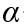 
Негізгі атауы
[ЕАЭО СЭҚ ТН қолданылатын атауы]
Ғылыми атауы
Жергілікті атауы
Жергілікті атауы
Abarco 
Кариниана пириформис
Cariniana pyriformis Miers.
Венесуэла
Bacu
Abura 
[Бөбежапырақ митрагинасы]
Hallea ciliata Leroy 
(Syn. Mitragyna ciliata Aubr. & Pellegr.) 
Hallea rubrostipulata F. Leroy 
(Syn. Mitragyna rubrostipulata Harv.) 
Hallea stipulosa O. Kuntze 
(Syn. Mitragyna stipulosa O. Ktze) 
Ангола
Камерун
Конго
Кот-д’Ивуар
Экваторлық Гвинея
Габон
Гана
Нигерия
Сьерра-Леоне
Уганда
Конго (Дем. Респ.)
Замбия
Франция
Mivuku 
Elolom 
Vuku 
Bahia 
Elelon 
Elelom Nzam 
Subaha 
Abura 
Mboi 
Nzingu 
Mvuku 
Nzingu 
Bahia
Acacia 
Қараған
Acacia auriculiformis A.Cunn. ex Benth.
Acacia mangium Willd.
Австралия
Индонезия
Малайзия
Папуа-Жаңа Гвинея
Таиланд
Ұлыбритания
АҚШ
Black Wattle, 
Brown Salwood
Mangge Hutan,
Tongke Hutan
Kayu Safoda
Arr
Kra Thin Tepa
Brown Salwood,
Black Wattle
Brown Salwood,
Black Wattle
Acajou d’Afrique [Кайя иворензис]
Khaya spp.
Khaya ivorensis A. Chev.
(Syn. Khaya klainei Pierre ex A.Chev.) 
Ангола 
Камерун
Кот-д’Ивуар
Экваторлық Гвинея
Габон
Гана
Нигерия
Франция 
Германия
Ұлыбритания
Undia Nunu 
N’Gollon 
Acajou Bassam 
Caoba del Galón
Zaminguila 
Takoradi Mahogany 
Ogwango 
Acajou Bassam 
Khaya Mahagoni 
African Mahogany
Acajou d’Afrique [Кайя иворензис]
Khaya anthotheca C. DC. 
Ангола 
Камерун
Конго
Кот-д’Ивуар
Гана
Уганда
Франция 
Германия
N’Dola 
Mangona 
N’Dola 
Acajou Blanc, 
Acajou Krala 
Ahafo 
Munyama 
Acajou Blanc 
Khaya Mahagoni
Acajou d’Afrique [Кайя иворензис]
Khaya grandifoliola C. DC. 
Кот-д’Ивуар
Нигерия
Уганда
Франция
Ұлыбритания
Acajou à Grandes Feuilles 
Akuk, 
Benin Mahogany, 
Eri Kire 
Acajou à Grandes Feuilles 
Heavy African Mahogany
Adjouaba Дакриодес Клайна
Dacryodes klaineana (Pierre) H. J. Lam
(Syn. Pahylobus deliciosa Pellegr.)
Конго (Дем. Респ.)
Конго
Габон
Mouguengueri
Safukala
Assia,
Igaganga,
Ossabel
Afina 
Афина
Strombosia glaucescens Engl.
Strombosia pustulata Oliv.
Кот-д’Ивуар
Нигерия
Poe
Itako,
Otingbo
Afrormosia [Афрормозия (түрлері)]
Pericopsis elata Van Meeuwen 
(Syn. Afrormosia elata Harms) 
Камерун
Орталық Африка Республикасы
Кот-д’Ивуар
Гана
Конго (Дем. Респ.)
Франция 
Obang 
Obang 
Assamela 
Kokrodua 
Ole, 
Bohala, 
Mohole 
Assamela, 
Oleo Pardo 
Aielé 
Швайнфурт Канариумы
Canarium schweinfurtii Engl.
Ангола 
Камерун
Орталық Африка Республикасы
Конго
Габон
Гана
Экваторлық Гвинея
Нигерия
Уганда
Конго (Дем. Респ.)
Сьерра-Леоне
Ұлыбритания
M’bili
Abel
Gberi
M’bili
Abeul,
Ovili
Bediwunua,
Eyere
Abe
Elemi
Mwafu
Bidikala,
M’bidikala
Billi
Canarium
Aiéouéko
Диморфрандра
Dimorphandra spp.
Akak
Дубосция виридифлора
Duboscia viridiflora (K.Schum.) Mildbr.
Ako 
[Брахистегия (түрлері)]
Antiaris toxicaria subsp. africana (Engl.) C.C.Berg 
(Syn. Antiaris africana Engl.)
Antiaris toxicaria subsp. welwitschii (Engl.) C.C.Berg.
(Syn. Antiaris welwitschii Engl.)
Ангола 
Кот-д’Ивуар
Гана
Нигерия
Танзания 
Уганда
Конго (Дем. Респ.)
Германия
Ұлыбритания
Sansama 
Ako, 
Akede 
Chenchen, 
Kyenkyen 
Oro, 
Ogiovu 
Mlulu, 
Mkuzu 
Kirundu, 
Mumaka 
Bonkonko, 
Bonkongo 
Antiaris 
Antiaris 
Akossika Скоттелия
Scottellia spp.
Scottellia coriacea A. Chev.
Камерун
Орталық Африка Республикасы
Габон
Гана
Либерия
Нигерия
Германия
Италия
Ұлыбритания
Ngobisolo
Kelembicho
Bilogh-Bi-Nkele
Koroko,
Kruku
Korokon
Odoko
Odoko
Odoko
Odoko
Alan
[Фрагрэа хош иісті]
Shorea albida Sym.
Малайзия
Alan-Batu,
Red Selangan,
Meraka,
Selangan Merah,
Alan-Paya
Alep 
Алеп
Desbordesia glaucescens A. Chev. ex Hutch. & Dalziel
Камерун
Конго
Габон
Нигерия
Конго (Дем. Респ.)
Omang
Benga
Alep
Kowo
Benga
Almácigo 
Бурсера симаруба
Bursera simaruba (L.) Sarg.
Оңтүстік Америка
Франция 
Ұлыбритания
Almácigo,
Almácigo Blanco,
Chacaj Chaca-Jiote,
Desnudo,
Gumo-Limbo,
Indio Desnudo,
Indo Desnudo,
Jiñocuave
Bois d'encens,
Chiboue,
Chique,
Gommier blanc
Gum tree,
Mexican White Beach,
Turpentine Tree,
West Indian Birch
Almendrillo Алмендрилло
Taralea oppositifolia Aubl.
(Syn. Coumarouna oppositifolia (Willd.)Taub.)
Оңтүстік Америка
Cumaru Rana,
Shihuahuaco,
Tarala
Alumbi 
Алумби
Julbernardia seretii Troupin
(Syn. Berlinia seretii De Wild.)
Amapa 
Бросимум паринариоидис
Brosimum parinarioides Ducke
Бразилия
Amapá Doce
Amapola 
Жалған бомбакс эллиптикалық
Pseudobombax ellipticum (Kunth) Dugand
Amberoi Птероцимбиум беккара 
Pterocymbium beccarii K. Schum.
Индонезия
Малайзия
Мьянма
Филиппины
Таиланд
Kelumbuk,
Papita
Melembu,
Teluto,
Keluak 
Sawbya 
Taluto
Oi-chang,
Po-ikeng,
Po-kradang 
Amourette 
Жылан ағаш
Brosimum guianense (Aubl.) Huber
Француз Гвианасы
Перу
Суринам
Венесуэла
Ұлыбритания 
Lettre Mouchete,
Mourette
Cashiba Playa,
Waira Caspi
Belokoro,
Peni-Paia,
Poevinga
Palo de Oro
Snakewood
Andira
Андира
Andira spp.
Бразилия
Колумбия
Эквадор
Француз Гвианасы
Гайана
Мексика
Перу
Суринам
Тринидад және Тобаго
Венесуэла
Acapurana,
Almendo de Rio,
Andira Uchi,
Angelim
Congo
Moton
Saint Martin Rouge
Bat Seed,
Koraro
Maquilla
Quinillo Colorado
Rode Kabbes
Angelin
Sarrapio Montanero
Andiroba
[Гвиана карапасы, немесе шаян ағаш]
Carapa guianensis Aubl. 
Carapa procera DC.
Бразилия 
Колумбия 
Коста-Рика
Эквадор 
Гайана 
Француз Гвианасы
Гондурас 
Панама
Суринам 
Тринидад және Тобаго 
Венесуэла 
Andiroba,
Carapa,
Andirobeira,
Andiroba Branca,
Andiroba Vermelha 
Masabalo,
Mazabalo 
Cedro Bateo,
Cedro Macho
Tangare,
Figueroa
Crabwood 
Carapa
Bastard Mahogany,
Cedro Macho
Cedro Bateo,
Cedro Macho
Krappa 
Crappo 
Carapa,
Masabalo
Andoung
Монопеталантус
Monopetalanthus spp.
Monopetalanthus coriaceus Morel
Monopetalanthus durandii Hallé & Normand
Monopetalanthus hedinii (A.Chev.) Aubrev.
Monopetalanthus heitzii Pellegr.
Monopetalanthus letestui Pellegr.
Габон
Andjung,
Andoung de heitz, 
Ekop,
Ekop-mayo,
N'Douma,
Zoele
Angelim Хименолобиум
Hymenolobium spp.
Бразилия
Француз Гвианасы
Суринам
Angelim Amarelo,
Angelim da Mata,
Angelim Pedra,
Angelim Rosa,
Mirarena,
Sapupira Amarella
Saint Martin Gris,
Saint Martin Jaune
Makkakabes,
Saandoe
Angelim rajado
Мармароксилон рацемозум
Marmaroxylon racemosum (Ducke) Killip.
Бразилия
Француз Гвианасы
Гайана
Суринам
Angelim Rajado,
Ingarana da Terra Firma,
Ingarana,
Bois Serpent
Snakewood
Bostamarinde
Sneki Oedoe
Angelim vermelho Қызыл ангелим
Dinizia excelsa Ducke
Бразилия
Гайана
Angelim Falso,
Angelim Ferro,
Angelim Pedra,
Faveira Grande,
Faveira Preta,
Gurupa,
Parakwa
Angueuk
Онгокея гора
Ongokea gore Pierre
Камерун
Кот-д’Ивуар
Габон
Конго (Дем. Респ.)
Andjek, 
Angueuk
Kouero
Andjek, 
Angueuk
Boleko
Aniégré (Aningré)
[Aningre]
Aningeria spp. 
Aningeria robusta Aubr. & Pellegr. 
Aningeria altissima Aubr. & Pellegr. 
(Syn. Sideroxylon altissimum Hutch. & Dalz.)
Pouteria superba A.Chev.
(Syn. Aningeria superba A. Chev.
Syn. Malacantha superba Verm.) 
Chrysophyllum giganteum A.Chev 
(Syn. Gambeyobotrys gigantea (A.Chev.) Aubrev.)
Ангола 
Орталық Африка Республикасы
Конго
Кот-д’Ивуар
Эфиопия
Кения
Нигерия
Уганда
Конго (Дем. Респ.)
Германия
Италия 
Ұлыбритания
Mukali, 
Kali 
M’Boul 
Mukali, 
N’Kali 
Aningueri blanc, 
Aniegre 
Kararo 
Muna, 
Mukangu 
Landojan 
Osan 
Tutu 
Aningré-Tanganyika 
Nuss 
Tanganyika Nuss
Aningeria 
Apobeaou
Бревия лептосперма
Breviea leptosperma (Baehni) Heine
Araribà Центролобиум
Centrolobium spp.
Бразилия 
Колумбия 
Эквадор 
Панама
Парагвай
Венесуэла 
Ararauba, 
Ararauva
Guayacan Hobo, 
Balaustre
Amarillo Guayaquil
Amarillo Guayaquil
Morosimo
Balaustre,
Guayacan Hobo
Arisauro
Гвиана Ватайреясы 
Vatairea guianensis Aubl.
Бразилия
Amargoso,
Gele Kabbes,
Inkassa,
Yonko
Aromata 
Ірі жемісті клатротропис 
Clathrotropis macrocarpa Ducke
Оңтүстік Америка
Alma negra,
Cabari,
Sapan,
Timbo Pau,
Timbo Rana
Assacù 
Тырсылдауық хура 
Hura crepitans L.
Боливия
Бразилия
Колумбия
Эквадор
Гайана
Француз Гвианасы
Перу
Суринам
Венесуэла
АҚШ
Ochoco
Assacu
Ceiba Lechosa
Habillo
Sandbox
Bois du Diable,
Sablier
Catahua
Possentrie,
Possum,
Ura Wood
Ceiba Habillo,
Jabillo
Possumwood
Assas
Бриделия аубревиллея
Bridelia aubrevillei Pellegr.
Avodiré [Африкалық туррэантус]
Turraeanthus africana Pellegr. 
Кот-д’Ивуар
Гана
Либерия 
Нигерия
Конго (Дем. Респ.)
Бельгия
Avodiré 
Apapaye 
Blimah-Pu 
Apaya 
M’Fube, 
Lusamba 
Lusamba
Awoura
Джулбернардия
пеллегриниана
Julbernardia pellegriniana Troupin 
(Syn. Paraberlinia bifoliolata Pellegr.)
Камерун
Габон
Франция 
Германия
Ekop-Beli
Awoura,
Beli
Zebrali
Zebrali
Ayous (Obéché) [Шайыры қатты триплохитон]
Triplochiton scleroxylon K. Schum. 
Камерун
Орталық Африка Республикасы 
Кот-д’Ивуар
Экваторлық Гвинея
Гана
Нигерия
Франция 
Германия
Ұлыбритания 
АҚШ
Ayous 
M’Bado
Samba 
Ayus 
Wawa 
Arere, 
Obeche 
Samba, 
Abachi 
Wawa 
Obeche or Samba
Azobé 
[Қанатты лофира]
Lophira alata Banks ex Gaertn.
(Syn. Lophira procera A. Chev.) 
Камерун
Конго
Кот-д’Ивуар
Экваторлық
Гвинея
Габон
Гана
Нигерия
Сьерра-Леоне
Германия
Ұлыбритания
Bongossi 
Bonkolé 
Azobé 
Akoga 
Akoga 
Kaku 
Ekki, 
Eba 
Hendui 
Bonkole, 
Bongossi 
Ekki 
Balata pomme
Крисофиллум сангвинолентум
Chrysophyllum sanguinolentum (Pierre) Baehni
Оңтүстік Америка
Assopokballi,
Balata Pommier,
Balata Saignant,
Barataballi,
Bois Cochon,
Suitiamini
Balau red
[Balau]
Shorea spp.
Shorea balangeran (Korth.) Burck
Shorea collina Ridl.
Shorea guiso Blume
Shorea inaequilateralis Sym.
Shorea kunstleri King
Shorea ochrophloia Strugnell ex Desch.
Индонезия 
Малайзия 
Филиппины
Таиланд
Германия
Ұлыбритания
Belangeran,
Balau Merah
Balau Laut Merah,
Damar Laut Merah,
Balau Membatu,
Balau Merah,
Red Selangan Batu,
Membatu,
Seri,
Selangan Batu Merah,
Seraya Sirup,
Selangan Batu No. 1,
Sengawan,
Semayur,
Empenit-Meraka
Guijo,
Gisok
Makata,
Chankhau
Red Balau 
Red Balau
Balau yellow
[Balau]
Shorea spp.
Shorea argentea C.F.C. Fisher
Shorea atrinervosa Sym.
Shorea balangeran (Korth.) Burck
Shorea barbata Brandis
Shorea ciliata King
Shorea exelliptica W. Meijer
Shorea foxworthyi Sym.
Shorea gisok Foxw.
Shorea glauca King
Shorea laevis Ridl.
Shorea laevifolia (Parijs.) Endert
Shorea materialis Ridl.
Shorea maxwelliana King
Shorea obtusa Wall. ex Blume
Shorea roxburghii G. Don
Shorea seminis V. Sl.
Shorea submontana Sym.
Shorea sumatrana Sym.
Shorea scrobiculata Burck
Shorea superba Sym.
Үндістан 
Индонезия 
Малайзия 
Мьянма 
Филиппины 
Таиланд 
Германия
Ұлыбритания
Sal
Bangkirai,
Agelam,
Benuas,
Brunas,
Selangan batu,
Kumus,
Kedawang,
Pooti
Damar laut 
Kumus,
Sengkawan Darat,
Balau Kumus,
Balau Simantok,
Selangan Batu No.1,
Selangan Batu No.2
Thitya 
Yakal,
Gisok,
Malaykal
Chan,
Ak or Aek,
Pa-Yom Dong 
Balau
Balau,
Selangan Batu
Balsa 
[Бальза]
Ochroma lagopus Sw.
Ochroma pyramidale (Cav. ex Lam.) Urb. 
Боливия 
Бразилия 
Колумбия 
Орталық Америка
Эквадор 
Сальвадор
Гватемала
Гондурас 
Никарагуа
Перу 
Тринидад және Тобаго 
Венесуэла 
Tami 
Pau de Balsa 
Lanu 
Balsa 
Balsa 
Algodon 
Lanilla 
Guano,
Balsa
Gatillo
Balsa,
Topa,
Palo de Balsa
Bois flot 
Balso
Balsamo Бальзамды мироксилон 
Myroxylon balsamum Harms.
Мексика
Перу
Франция 
Arbol del Bálsamo,
Bálsamo, 
Bálsamo de Perú o de Tolu
Myroxylon
Baumier du Pérou
Banga-wanga
Доғал бұрышты амблигонокарпус 
Amblygonocarpus andongensis Exell & Torre
(Syn. Amblygonocarpus obtusangulus (Oliv.) Harms)
Baromalli 
Хош иісті катостемма 
Catostemma fragrans Benth.
Оңтүстік Америка
Arenillo,
Baramalli,
Baraman,
Baramanni,
Flambeau Rouge, Kajoewaballi
Basralocus 
Гвиана дикориниясы 
Dicorynia guianensis Amshoff & Vouacapoua
Бразилия
Француз Гвианасы
Суринам
Angelica do Para,
Tapainuna
Angelique
Basralokus,
Barakaroeballi
Batai
Паразериантес фалкатария
Paraserianthes falcataria (L.) I.C.Nielsen
(Syn. Albizia falcataria (L.) Fosberg)
Филиппины
Индонезия
Малайзия
Ұлыбритания
Falcata, 
Moluccan sau
Jeungjing, 
Sengon laut, 
Sikat
Batai,
Kayu machis,
Puah
Indonesian albizia
Batibatra Энтеролобиум шомбургкии
Enterolobium schomburgkii Benth.
Бразилия
Француз Гвианасы
Суринам
Batibatra,
Fava de Rosca,
Fava Orelha de Macaco,
Fava Orelha de Negro,
Timbauba,
Timborana
Acacia Franc,
Bougou Bati Batra
Tamaren Prokoni
Benuang 
Суматра октомелесі 
Octomeles sumatrana Miq.
Индонезия 
Папуа-Жаңа Гвинея
Филиппины
Benuang,
Binuang Bini,
Winuang
Erima,
Irima,
Ilimo
Binuang
Bété (Mansonia)
[Биік мансония]
Mansonia altissima A. Chev. 
Камерун
Кот-д’Ивуар
Гана
Нигерия
Koul 
Bété 
Aprono 
Ofun
Bilinga 
Науклея 
Nauclea diderrichii Merr.
(Syn. Sarcocephalus diderrichii De Wild.
Syn. Nauclea trillesii Merr.)
Nauclea xanthoxylon (A.Chev.) Aubrév. 
(Syn. Sarcocephalus xanthoxylon A. Chev.)
Nauclea gilletii De Wild. Merr.
Ангола 
Бенин
Камерун
Орталық Африка 
Республикасы
Конго
Кот-д’Ивуар
Конго (Дем. Респ.)
Экваторлық Гвинея
Гана
Габон
Нигерия
Сьерра-Леоне
Уганда
Германия
Ұлыбритания
Engolo
Opepe
Akondoc
Kilu
Linzi,
Mokesse,
N’Gulu-Maza
Badi
Bonkingu,
N’Gulu-Maza
Aloma
Kusia
Bilinga
Opepe
Bundui
Kilingi
Aloma
Opepe
Billian
Эвсидероксилон Цвагера
Eusideroxylon zwageri Teijsm. & Binn.
Индонезия 
Филиппины
Onglen, 
Un
Tambulian
Bintangor 
Калофиллюм
Calophyllum spp.
Индонезия
Мадагаскар
Малайзия
Мьянма
Жаңа Каледония
Папуа-жаңа Гвинея
Филиппины
Соломон аралдары
Шри-Ланка
Таиланд
Вьетнам
Вануату
Bintangur
Vintanina
Bintangor,
Penaga
Sultan Champa
Tamanou
Calophyllum
Bansanghal,
Vutalau
Koila
Domba-Gass
Poon
Cong,
Mu-u
Tamanou
Bitis
Мадука
Madhuca spp.
Оңтүстік Шығыс Азия
Belian,
Betis
Bodioa
Анопиксис Клайна
Anopyxis klaineana Pierre ex Engl.
(Syn. Anopyxis ealaensis (De Wild) Sprague)
Bois rose femelle
Қызғылт аниба 
Aniba rosaeodora Ducke
(Syn. Aniba duckei Kosterm.)
Бразилия
Pau-Rosa
Bomanga
Боманга
Brachystegia laurentii Louis.
Brachystegia mildbraedii Harms
(Syn. Brachystegia nzang Pellegr.)
Brachystegia zenkeri Harms
Камерун
Конго
Конго (Дем. Респ.)
Габон
Франция 
Ұлыбритания
Ekop-Evene,
Ekop-Leke
Bomanga
Bomanga,
Nzang
Yegna
Ariella
Ariella
Bossé clair
[Ақшыл-қызғылт сүректі хош иісі бар гварея]
Guarea cedrata Pellegr. 
Guarea laurentii De Wild. 
Кот-д’Ивуар
Гана
Нигерия
Конго (Дем. Респ.)
Германия
Ұлыбритания
Bossé 
Kwabohoro 
Obobo Nofua 
Bosasa 
Bossé 
Scented Guarea 
Bossé foncé
[Қызғылт-қоңыр сүректі хош иісі бар гварея]
Guarea thompsonii Sprague & Hutch. 
Кот-д’Ивуар
Кения
Нигерия
Конго (Дем. Респ.)
Германия
Ұлыбритания
Mutigbanaye 
Bolon 
Obobo Nekwi 
Diampi 
Diampi 
Black Guarea 
Botong
Азиялық баррингтония 
Barringtonia asiatica (L.) Kurz.
Юго-Восточная Азия
Fish Poison Tree,
Sea Poison Tree
Breu-sucuruba
Траттиникия
Trattinickia spp.
Бразилия
Amesclão,
Breu Preto,
Mangue,
Morcegueira,
Ulu
Bubinga
Гвибурция
Guibourtia spp.
Guibourtia demeusei (Harms) J. Léon.
Guibourtia pellegriniana J. Léon.
Guibourtia tessmannii (Harms) J. Léon.
Камерун
Габон
Ұлыбритания
Essingang
Buvenga
Kevasingo
Burada
Паринари кампестрис
Parinari campestris Aubl.
Бразилия
Француз Гвианасы
Гайана
Суринам
Венесуэла
Parinari
Fongouti Koko,
Gaulette Blanc,
Gris-Gris Blanc
Broad-Leaved Burada,
Burada,
Candlewood,
Kupisini,
Mahaicaballi,
Makarai,
Wamuk,
Wamuku
Behoerada,
Foengoe,
Koebesini
Guaray,
Merecurillo
Burmese Ebony
Бирма құрмасы
Diospyros burmanica Kurz.
Мьянма
Burmese Ebony,
Hpunmang,
Maimakho-Ling,
Mia-Mate-Si,
Te
Burmese Rosewood
Оливер Дальбергиясы 
Dalbergia oliveri Gamble ex Prain
Мьянма
Ching-Chan,
Ket-Daeng
Busehi
Лебруния бушае
Lebrunia bushaie Staner
Cabreùva
Мирокарпус фрондозус
Myrocarpus frondosus Allem.
Оңтүстік Америка
Cabreùva Parda,
Ibirà,
Incienso,
Oleo de Caboreiba,
Oleo de Macaco,
Oleo Pardo,
Pagé,
Payò
Cachimbo Кариниана декандра
Cariniana decandra Ducke
Cambara 
(Jaboty [Бразилия копалы])
Erisma spp.
Erisma uncinatum Warm.
Бразилия 
Француз Гвианасы 
Перу
Суринам
Венесуэла 
Германия
Quarubarana,
Jaboty,
Cedrinho,
Cambara,
Quarubatinga,
Quaruba,
Vermelha
Jaboty,
Manonti Kouali,
Felli Kouali
Cambara
Singri-Kwari 
Mureillo 
Cambara
Canalete
Каналет
Cordia spp.
Аргентина
Бразилия
Колумбия
Куба
Мексика
Венесуэла
Loro Negro
Louro Pardo
Canalete
Anacahuite,
Baria
Amapa Asta,
Bocote,
Cupane,
Siricote
Canalete
Canelo
[Кордия (түрлері)]
Nectandra spp.
Ocotea spp.
Бразилия 
Орталық Америка
Колумбия 
Эквадор 
Француз Гвианасы 
Гайана 
Перу 
Суринам 
Тринидад және Тобаго 
Венесуэла 
Louro
Louro Branco,
Louro Inhamui
Aguacatillo
Laurel
Amarillo
Laurel,
Canelo Amarillo,
Jigua Amarillo
Tinchi
Cedre Apici
Kereti-Silverballi
Moena Amarilla
Pisi 
Laurier
Laurel
Canelón
Гвиана анибасы
Aniba guianensis Aubl.
Capomo
Сусындық Бросимум 
Brosimum alicastrum Sw.
Оңтүстік Америка
Charo,
Ramón
Caracoli 
Анакардиум экселсум
Anacardium excelsum Skeels
Бразилия
Колумбия
Эквадор
Никарагуа
Венесуэла
Caju Assu,
Caju da Matta
Caracoli
Maranon
Espavel
Caracoli
Castanheiro Para 
Биік Бертолетия 
Bertholletia excelsa Humb. & Bonpl.
Бразилия
Колумбия
Франция 
Ұлыбритания
Castanha-do-Brasil,
Castanha-do Pará,
Castanheira
Canstana do Brasil,
Canstana do Pará,
Castaña,
Castanha-do-Maranhao,
Nuez del Brasil
Châtaigne du brésil,
Noix du brésil
Noix du pará
Brazil nut,
Butter nut,
Cream nut,
Para nut
Castanopsis 
Кастанопсис
Castanopsis spp.
Catiguà
Тричилия катигуа
Trichilia catigua A. Juss.
Cativo 
[Приория копаифера]
Prioria copaifera Griseb.
Колумбия 
Коста-Рика
Панама
Венесуэла 
Cativo,
Trementino
Amasamujer
Copachu
Cativo,
Camibar
Cativo
Muramo,
Curucai 
Cedro 
[Цедрела (түрлері)]
Cedrela spp.
Cedrela angustifolia DC.
(Syn. Cedrela lilloi C. de Candolle)
Cedrela fissilis Vell.
Cedrela odorata L.
Бразилия 
Француз Гвианасы 
Гайана 
Гондурас 
Суринам 
Cedro 
Cedrat,
Cedro
Red Cedar
Cedro,
Cigarbox
Ceder
Cedroi
Тапирира
Tapirira spp.
Tapirira guianensis Aubl.
Гайана
Warimia
Celtis d'Afrique
(Diania, Ohia)
Каркас
Celtis spp.
Celtis adolfi-friderici Engl.
Celtis brieyi De Wild.
Celtis gomphophylla Baker 
(Syn. Celtis durandii Engl.)
Celtis mildbraedii Engl.
Celtis tessmannii Rendle
Celtis zenkeri Engl.
Бенин
Камерун
Орталық Африка Республикасы 
Конго (Дем. Респ.)
Конго
Кот-д’Ивуар
Габон
Гана
Кения
Либерия
Нигерия
Уганда
Германия
Ұлыбритания
Bawe
Odou,
Odou Vrai
Balze
Bolunde,
Diania,
Kayombo
Edou,
Kiliakamba
Asan,
Ba,
Lohonfe
Engo,
Celtis,
Esa-Kokoo,
Esa-Kosua
Shiunza
Lokonfi
Dunki,
Ita,
Zuwo
Ekembe-Bakaswa,
Namanuka
Celtis
Red-Fruited White-Stinkwood
Cerejeira 
Абурана цеарензис
Amburana cearensis (Allemão) A. C. Sm.
Аргентина
Боливия
Бразилия
Парагвай
Перу
Roble Criollo,
Roble del País,
Roble,
Palo Trébol,
Trébol
Roble Americano
Amburana,
Cerejeira,
Cumarú de Cheiro,
Umburana
Trébol
Ishipingo,
Sorioco
Champak
Мичелия 
Michelia spp.
(Syn. Magnolia spp.)
Мьянма
Филиппины
Saga, 
Sagawa, 
Sanga
Hangilo,
Sandit
Checham 
Чечем
Metopium brownei Roxb.
Орталық және Оңтүстік Америка
Caribbean Rosewood
Black Poisonwood
Chengal Баланокарпус хэймии
Balanocarpus heimii King.
Индонезия
Малайзия
Таиланд
Penak-Bunga,
Penak-Sabut,
Penak-Tembaga
Chengal
Takian Chan
Chicha / Xixa Стеркулия
Sterculia spp.
Sterculia apetala (Jacq.) Karst.
Боливия
Бразилия
Колумбия
Куба
Эквадор
Француз Гвианасы
Гайана
Мексика
Перу
Пуэрто-Рико
Суринам
Тринидад және Тобаго
Венесуэла
Mani
Achicha,
Chicha,
Tacacazeiro
Camajura
Anacaguita
Cacao de Mote,
Sapote,
Saput,
Zapote
Kobe
Maho
Bellota,
Chiapas
Huarmi-Caspi,
Zapote Silvestre
Anacaguita
Jahoballi,
Kobehe,
Okro-Oedoe
Mahoe
Camoruco,
Mayagua,
Sunsun
Cocobolo Дальбергия ретус
Dalbergia retusa Hemsl.
Comino Crespo
Аниба перутилис
Aniba perutilis Hemsl.
Боливия
Бразилия
Колумбия
Перу
Ұлыбритания
Coto, 
Coto Piquiante
Laurel Amarelo,
Pau Rosa
Aceite de Palo,
Caparrapi,
Chachajo,
Comino,
Comino Canelo,
Comino Real,
Laurel Comino,
Punte
Comino,
Ishpingo Chico,
Moena Amarilla,
Muena Negro
Keriti
Congotali
Летестуя дуриссима
Letestua durissima Lecomte
Конго
Габон
Congotali
Kong-Afane
Copaiba
Копаифера
Copaifera spp.
Аргентина
Бразилия
Колумбия
Панама
Венесуэла
Timbo-y-Ata
Copaibarana,
Copahyba
Canime,
Copaiba
Cabino Blanco,
Camiba
Cabimo,
Palo de Aceite
Cordia d’Afrique Кордия д’Африк
Cordia spp.
Cordia africana Lam.
(Syn. Cordia abyssinica R. Br.
Syn. Cordia holstii Gürke ex Engl.)
Cordia millenii Baker
Cordia platythyrsa Baker
Камерун
Орталық Африка Республикасы 
Конго
Эфиопия
Габон
Нигерия
Уганда
Ұлыбритания
Ebais,
Ebe
Sumba
Makobokobo, 
Mringamringa, 
Mringaringa, 
Mukumari
Auhi, 
Awhi, 
Ekhi
Ebais,
Ebe
Omo
Mukebu
African Cordia,
East African cordia, 
Large-leafed cordia, 
Sudan teak
Coula 
Кула эдулис
Coula edulis Baill.
Crabwood d’Afrique 
Карапа
Carapa spp.
Carapa grandiflora Sprague
Кот-д’Ивуар
Гана
Либерия
Нигерия
Сьерра-Леоне
Уганда
АҚШ
Ұлыбритания
Alla,
Dona
Bete,
Krupi
Toon-kor-dah
Agogo
Gobi,
Kowi
Mujogo,
Mutongana
African Crabwood
African Crabwood
Cristobal granadillo көпмасақты платимисциум 
Platymiscium pleiostachyum Donn. Sm.
Оңтүстік Америка
Jacaranda do brejo
Cumaru 
Кумару
Dipteryx spp.
Боливия
Бразилия
Колумбия
Гайана
Француз Гвианасы
Гондурас
Перу
Суринам
Венесуэла
Almendrillo
Cumaru,
Cumaru Ferro,
Cumarurana
Sarrapia
Kumaru,
Tonka Bean
Gaiac de Cayenne,
Tonka
Ebo
Charapilla,
Shihuahuaco Amarillo
Koemaroe,
Tonka
Sarrapia
Cupiuba 
Ашық гоупия 
Goupia glabra Aubl.
Бразилия
Колумбия
Француз Гвианасы
Гайана
Перу
Суринам
Венесуэла
Ұлыбритания 
Cachaceiro,
Copiuva,
Cupiuba
Chaquiro,
Saino,
Sapino
Goupi
Copi,
Kabukalli
Capricornia
Koepi
Congrio Blanco
Kabulalli
Curupay Анаденантера колубрина
Anadenanthera colubrina (Vell.) Brenan
Оңтүстік Америка
Angico,
Cebil, 
Huilco, 
Vilca,
Wilco
Dabéma [Африка пиптадениясы]
Piptadeniastrum africanum Brenan
(Syn. Piptadenia africana Hook. f.) 
Камерун
Конго
Кот-д’Ивуар
Экваторлық
Гвинея
Габон
Гана
Либерия 
Нигерия
Уганда
Сьерра-Леоне
Конго (Дем. Респ.)
Ұлыбритания
Atui 
N’Singa 
Dabema 
Tom 
Toum 
Dahoma 
Mbeli 
Agboin, 
Ekhimi 
Mpewere 
Mbele, 
Guli 
Bokungu, 
Likundu 
Dahoma, 
Ekhimi 
Dibétou 
[Ловоа (түрлері)]
Lovoa spp.
Lovoa brownii Sprague
Lovoa swynnertonii Baker f. 
Lovoa trichilioides Harms 
(Syn. Lovoa klaineana Pierre) 
Камерун
Кот-д’Ивуар
Экваторлық
Гвинея
Габон
Гана
Кения
Нигерия
Сьерра-Леоне
Конго (Дем. Респ.)
Уганда
Франция 
Ұлыбритания
АҚШ
Bibolo 
Dibétou 
Nivero, 
Embero 
Eyan 
Dubini-Biri, 
Mpengwa 
Mukongoro
Mukusu
Apopo, 
Sida, 
Anamenila 
Wnaimei 
Lifaki-Maindu, 
Bombulu 
Nkoba 
Noyer d’Afrique, 
Noyer du Gabon
African Walnut, Tigerwood 
Tigerwood, UgandaWalnut
Congowood 
Difou
Мора
Morus lactea Mildbr.
Morus mesozygia Stapf
Португалия
Франция 
Ұлыбритания
Chocobondo
Mûrier du Sénégal
East African mulberry, 
African mulberry, 
Ugandamulberry
Divida Скородофлеус зенкери
Scorodophloeus zenkeri Harms
Djohar 
Сиам сеннасы 
Senna siamea (Lam.) H.S.Irwin & Barneby.
(Syn. Cassia siamea (Lam.) H.S.Irwin & Barneby)
Оңтүстік Шығыс Азия
Франция 
Bombay Blackwood,
Iron Wood, 
Kassod Tree, 
Siamese Senna, 
Tailand Shower, 
Yellow Cassia
Casse de Siam
Douka
(Makoré [Мимузопс Геккеля])
Tieghemella spp.
Tieghemella africana Pierre
(Syn. Dumoria africana Dubard)
Tieghemella heckelii Pierre ex Dubard
(Syn. Mimusops heckelii Hutch. & Dalz.)
Кот-д’Ивуар
Гана
Экваторлық Гвинея
Габон
Makoré 
Baku, 
Abacu 
Okola 
Douka 
Doussié 
[Афзелия]
Afzelia africana Smith 
Afzelia pachyloba Eggeling & Dale
Afzelia bipindensis Harms 
(Syn. Afzelia bella Harms)
Afzelia cuanzensis Oliv.
Ангола 
Камерун
Конго
Кот-д’Ивуар
Гана
Мозамбик 
Нигерия
Сенегал
Сьерра-Леоне
Танзания 
Конго (Дем. Респ.)
Германия
Португалия
Ұлыбритания
АҚШ
N’kokongo Uvala 
M’Banga, 
Doussié 
N’Kokongo 
Lingue, 
Azodau 
Papao 
Mussacossa, 
Chanfuta 
Apa, 
Aligna 
Lingue 
Kpendei 
Mkora, 
Mbembakofi 
Bolengu 
Afzelia 
Chafuta 
Afzelia 
Afzelia 
Drago Дәрілік птерокарпус 
Pterocarpus officinalis Jacq.
Оңтүстік Америка
Франция 
Ұлыбритания
Lagunero,
Pallo de Poyo,
Sangre,
Sangre de Drago,
Sangrillo
Mangle-médaille,
Mangle-rivière Palétuvier,
Sang-dragon
Blood-wood,
Dragon's-blood
Duabanga ірі гүлді дуабанга 
Duabanga grandiflora (Roxb. ex DC.) Walpers
Үндістан
Индонезия
Малайзия
Мьянма
Папуа-Жаңа Гвинея
Филиппины
Таиланд
Вьетнам
Lampati Ramdala
Kalam
Magas,
Magaswith,
Phay-Sung,
Tagahas
Myaukngo
Duabanga
Loktob
Linkwai
Phay
Dukali Параханкорния фасцикулата
Parahancornia fasciculata (Poir.) Benoist
Durian
Дуриан
Durio spp.
Индонезия
Малайзия
Франция 
Ұлыбритания
Durian
Apa-Apa,
Bengang, 
Durian,
Durian Isa,
Punggai
Durion
Durian
Ebène d'Afrique
(Ebène Madagascar) Африклық эбен ағашы
Diospyros spp.
Diospyros crassiflora Hiern.
(Syn. Diospyros evila Pierre ex A.Chev.)
Diospyros perrieri Jum.
Бенин
Камерун
Орталық Африка Республикасы
Конго
Экваторлық
Гвинея
Габон
Нигерия
Германия
Ұлыбритания
Cubaga,
Ebène
Epinde-pinde,
Mavini,
Mevini,
Ndou
Bingo,
Ngoubou
Mopini
Ébano
Evila
Abokpo,
Kanran,
Nyareti
Osibin
Afrikanishes Ebenholz
African ebony, Madagascar ebony
Ebène noire d’Asie
Азиялық қара эбен ағашы
Diospyros ebenum J. Koen.
Diosyros vera (Lour.) A.Chev.
(Syn. Diospyros ferrea Willd.)
Diospyros melanoxylon Roxb.
Diospyros mollis Griff.
Diospyros mun A.Chev. & Lecomte
Ebène veinée d’Asie
Азиялық теңбіл эбен ағашы
Diospyros celebica Bakh.
Diospyros marmorata R.Park.
Diospyros rumphii Bakh.
Ebiara 
Берлиния
Berlinia bracteosa Benth.
Berlinia confuse Hoyle.
Berlinia grandiflora Hutch. & Delz.
Ангола 
Бенин
Камерун
Конго
Конго (Дем. Респ.)
Кот-д’Ивуар
Габон
Гана
Нигерия
Сьерра-Леоне
Германия
Ұлыбритания
M’possa
Bagbe
Abem,
Essabem
M’Possa
M’Possa
Melegba,
Pocouli
Ebiara
Berlinia
Ekpogoi
Sarkpei
Berlinia
Berlinia
Ekaba Тетраберлиния
Tetraberlinia spp.
Tetraberlinia bifoliolata (Harms) Hauman
(Syn. Berlinia bifoliolata Harms)
Tetraberlinia tubmaniana J. León.
Камерун
Конго
Экваторлық
Гвинея
Габон
Либерия
Германия
Нидерланды
Испания
Ұлыбритания
Ekop-Ribi
Eko-Andoung
Ekop
Ekop-Andoung
Hoh,
Sikon
Ekop
Ekop
Ekaban
Tetraberlinia
Ekoune
Коелокарион преуссии
Coelocaryon preussii Warb.
Камерун
Орталық Африка Республикасы
Конго
Конго (Дем. Респ.)
Экваторлық
Гвинея
Габон
Нигерия
Nom Eteng
Kolomeko
Kikubi-Lomba
Lomba-Kumbi
Ekoune,
Ekun
Ekoune,
Ekun
Egbenrin
Emien
Эмьен
Alstonia boonei De Wild.
Alstonia congensis Engl.
(Syn. Alstonia gilletii De Wild.)
Нигерия
Уганда
Ұлыбритания
Awun,
Egbu
Mubajangalabi,
Mujua,
Mukoge,
Musoga
Alstonia, 
Pattern wood, 
Stool wood
Essessang
Рицинодендрон
Ricinodendron spp.
Ricinodendron africanum Müll. Arg.
Ricinodendron heudelotii Pierre ex Henckel
Ricinodendron rautanenii Schinz.
Бенин
Конго
Кот-д’Ивуар
Гана
Мозамбик
Того
Ұлыбритания
Muawa
Erimado
Erimado
Erimado
Muawa
Erimado
African Nut Tree, 
African Wood, 
African Wood-Oil Nut Tree, 
Cork Wood
Essia
Петерсиантус макрокарпус
Petersianthus macrocarpus Liben
(Syn. Petersia africana Welw.)
Ұлыбритания 
Esia
Essoula Африкалық плагиостилис 
Plagiostyles africana Prain ex De Wild.
Etimoé
Этимо
Copaifera mildbraedii Harms
Copaifera salikounda Heckel
Бенин
Камерун
Орталық Африка Республикасы
Конго
Кот-д’Ивуар
Конго (Дем. Респ.)
Габон
Гана
Нигерия
Akpaflo
Essak
Bilombi
Yama
Etimoé
Bofelele
Andem-Evine
Entedua
Ovbialeke
Eveuss
Клайнедокса
Klainedoxa buesgenii Engl.
Klainedoxa gabonensis Pierre ex Engl.
Камерун
Орталық Африка Республикасы
Конго
Кот-д’Ивуар
Конго (Дем. Респ.)
Экваторлық
Гвинея
Габон
Гана
Нигерия
Ngon
Oboro
Kuma-kuma
Kroma
Ikele,
Kuma-kuma
Eves
Eveuss
Kruma
Odudu
Evino 
Витекс
Vitex ciliata Pellegr.
Vitex pachyphylla Baker
Eyek
Пачелазма тессманнии
Pachyelasma tessmannii Harms
Eyong
Эриброма облонгум
Eribroma oblongum Pierre ex A.Chev.
(Syn. Sterculia oblonga Masters)
Камерун
Орталық Африка Республикасы
Кот-д’Ивуар
Экваторлық
Гвинея
Габон
Гана
Нигерия
Ұлыбритания
Bongele,
Eyong
Bongo
Bi
N’Chong,
N’Zong
N’Chong,
N’Zong
Ohaa
Okoko
White Sterculia,
Yellow Sterculia
Eyoum 
Диалиум
Dialium spp.
Dialium bipindense Harms.
Dialium dinklagei Harms.
Dialium aubrevillei Pellegr.
Dialium pachyphyllum Harms.
Камерун
Конго
Кот-д’Ивуар
Габон
Гвинея-Бисау
Либерия
Мозамбик
Конго (Дем. Респ.)
Mfang,
M’Fan
Penzi
Afambeou,
Kofina
Eyoum,
Omvong
Pau Veludo
Ciania,
Gbelle-Flu,
Gia Kaba
Ziba
Bongola,
Kasudu
Faro 
Даниелия
Daniellia spp.
Daniellia klainei Pierre
Daniellia ogea Rolfe
Daniellia thurifera Bennet
Бенин
Камерун
Конго
Кот-д’Ивуар
Конго (Дем. Респ.)
Экваторлық
Гвинея
Габон
Гана
Нигерия
Сьерра-Леоне
Германия
Ұлыбритания
Jatin
Nsou
Singa N'Dola
Faro
Bolengu
N'Su
Lonlaviol
Ogea
Oziya
Gnessi
Daniellia
Ogea
Faveira 
Паркия мультиюга
Parkia multijuga Benth.
Бразилия
Колумбия
Эквадор
Француз Гвианасы
Гайана
Перу
Суринам
Венесуэла
Fava Araba Tucupi,
Fava Bolota,
Faveira,
Parica,
Visgueiro
Huarango,
Rayo
Tangama
Dodomissinga,
Kouatakaman
Black Manariballi,
Ipanai,
Uya
Goma Pashaco
Kwatakama
Cascaron
Faveira Amargosa Фавеира амаргоза
Vatairea paraensis Ducke
Бразилия
Колумбия
Гайана
Француз Гвианасы
Гондурас
Панама
Перу
Суринам
Angelim Amargoso,
Aracuy,
Fava Amarela,
Fava Amargosa,
Faveria Amarela,
Faveira Amargosa,
Faveria Bolacha
Guerra,
Maqui
Arisauro,
Bastard Purpleheart,
Bauwau
Inkassa,
Yongo
Amargo
Amargo
Mari-Mari,
Marupa del Bajo
Arisoeroe,
Gele Kabbes,
Geli-Kabissi
Fijian Sterculia Васиваси
Sterculia vitiensis Seem.
Океания
Waciwaci
Framiré [Иворенский Терминалиясы]
Terminalia ivorensis A. Chev. 
Камерун
Кот-д’Ивуар
Гана
Либерия 
Нигерия
Сьерра-Леоне
Ұлыбритания
Lidia 
Framiré 
Emeri 
Baji 
Idigbo, 
Black Afara 
Baji 
Idigbo 
Formigueiro Трипларис камингиана
Triplaris cumingiana Fisch. & C.A.Mey. 
(Syn. Triplaris guayaquilensis Wedd.)
Эквадор
Fernansanchez
Freijo 
[Кордия Гоэлда]
Cordia goeldiana Hub.
Бразилия
Freijo
Frei-Jorge
Fuma 
[Fuma] 
(Fromager [Сырное дерево])
Ceiba pentandra (L.) Gaertn.
(Syn. Ceiba thonningii A. Chev.
Syn. Bombax pentandrum L.)
Камерун
Конго
Кот-д’Ивуар
Гана
Либерия 
Нигерия
Сьерра-Леоне
Конго (Дем. Респ.)
Франция 
Германия
Ұлыбритания
Doum 
Fuma 
Enia, 
Fromager 
Onyina 
Ghe 
Okha, 
Araba 
Ngwe,
Banda 
Fuma 
Fromager 
Ceiba 
Ceiba 
Gaiac
Гваякум
Guaiacum spp.
Мексика
Венесуэла
Франция 
Германия
Нидерланды
Испания
Ұлыбритания
Palo Santo,
Guayacancillo
Guayacán
Gaiac
Mexiko-Pockholz
Pockhout
Guayacán
Guaiacum Wood
Galacwood Сармиент бульнезия 
Bulnesia sarmientoi Lorentz ex Griseb.
Gale Silverballi
Аниба хипоглаука
Aniba hypoglauca Sandwith (Syn. Aniba ovalifolia Mez.)
Оңтүстік Америка
Gale Silverballi, 
Garl, 
Kawioi, 
Kurero Shiruaballi, 
Kurero Silverballi, 
Moena Puchiri, 
Silverballi, 
Yellow Silverballi, 
Yellow Sweetwood
Gavilan
Амазонска шизолобиумы 
Schizolobium amazonicum Huber ex Ducke
Pashaco,
Pino Chuncho
Gavilán Blanco Қанат жемісті ореомуннея 
Oreomunnea pterocarpa Oerst.
Geronggang [Ағаш текті кратоксилон]
Cratoxylum arborescens (Vahl) Bl.
Cratoxylum arborescens var. miquelli King
Cratoxylum glaucum Korth.
Cratoxylum lingustrinum Bl.
Cratoxylum polyanthum Korth.
Индонезия 
Малайзия
Gerunggang
Mapat
Mulu
Selunus
Gonggang
Serungan
Gerutu 
Геруту
Parashorea densiflora Slooten & Sym. 
Parashorea lucida (Miq.) Kurz
Parashorea parvifolia Wyatt-Smith ex P.S.Ashton
Parashorea smythiesii Wyatt-Smith ex P.S.Ashton
Үндістан
Индонезия
Лаос
Малайзия
Таиланд
Tavoy Wood
White Meranti
Mai Hao
Gerutu,
Gerutu Pasir,
Heavy White Seraya,
Meranti Gerutu,
Meruyun,
Urat Mata Batu,
Urat Mata Bukit,
Urat Mata Daun Kechil,
Khai Khieo
Gheombi 
Геомби
Sindoropsis letestui (Pellegr.) J. Léon.
(Syn. Copaifera letestui Pellegr.) 
Камерун
Габон
Lumbandjii
Gheombi,
Ngom
Goiabao
Гайабайо
Chrysophyllum lucentifolium Cronquist
(Syn. Planchonella pachycarpa Pires
Syn. Pouteria pachycarpa Pires
Syn. Syzygiopsis pachycarpa Ducke)
Бразилия
Abiu Casca,
Abiurana,
Abiurana Amarela,
Abiurana Goiaba,
Goiabao,
Goyabao
Gombé
Диделотия
Didelotia africana Baill.
Didelotia idae Oldem., de Wit & Léon.
Didelotia letouzeyi Pellegr.
Камерун
Кот-д’Ивуар
Габон
Либерия
Сьерра-Леоне
Ekop-Gombe,
Gombe
Broutou
Angok
Bondu
Timba
Greenheart Хлорокардиум
родия
Chlorocardium rodiei (Schomb.) Rohwer, H.G.Richt. & van der Werff
Бразилия 
Гайана 
Суринам 
Венесуэла 
Bibiru,
Itauba Branca 
Bibiru,
Demerara, 
Greenheart 
Beeberoe
Groenhart
Sipiroe 
Viruviru
Grenadille d’Afrique Қара сүректі дальбергия 
Dalbergia melanoxylon Gutif. & Perr.
Чад
Конго (Дем. Респ.)
Эфиопия
Кения
Намибия және Оңтүстік Африка
Уганда
Замбия
Зимбабве
Ұлыбритания
Tabum
Kafundula
Zobbi,
Zebe
Kikwaju,
Mpingo,
Poyi
Driedoring Ebbehout, 
Mokelete,
Sebrahout, 
Swartdriedoring,
Umbambangwe
Motangu
Chinsale, 
Kasalusalu, 
Mfwankomo, 
Mkelete, 
Mkumudwe, 
Msalu, 
Mukelete, 
Musonkomo
Murwiti,
Pulupulu
African blackwood, 
African ebony, 
Mugembe,
Poyi
Grigri 
Ликания
Licania spp.
Бразилия
Колумбия
Коста-Рика
Гайана
Мексика
Перу
Венесуэла
Anauerá, 
Caraipé, 
Turiuva
Carbonero
Zapote
Kautaballi,
Konoko,
Zapote
Carbonero,
Zapote
Carbonero
Guágara 
Сабаль мауритииформис
Sabal mauritiiformis Griseb. & H.Wendl.
Оңтүстік Америка
Catarata,
Palma Amarga,
Palma de Guagara,
Palma de Vaca,
Palmiche
Guariuba 
Қылауыш тәрізді кларизия 
Clarisia racemosa Ruiz. & Pav.
Боливия
Бразилия
Колумбия
Эквадор
Перу
Murure
Guariuba,
Oiticica Amarela,
Oiticica da Mata
Aji,
Guariuba
Mata Palo,
Moral Bobo,
Pituca
Capinuri,
Guariuba,
Murere,
Turupay Amarillo
Haiari
Алекса
Alexa spp.
Бразилия
Гайана
Суринам
Melancieira
Haiariballi
Nekoe-Oedoe
Haldu 
Тұтас галдина 
Haldina cordifolia (Roxb.) Ridsdale
(Syn. Adina cordifolia (Roxb.) Hook. f.)
Камбоджа
Үндістан
Индонезия
Лаос
Малайзия
Мьянма
Филиппины
Шри-Ланка
Таиланд
Вьетнам
Khvao,
Kwao
Haldu
Lasi
Thom
Meraga
Hnaw
Adina,
Haldu
Kolon
Kwao,
Tong Lueang
Gao-Vang
Hard Alstonia (Pulaï)
[Альстония конгензис]
Alstonia angustiloba Miq.
Alstonia macrophylla Wall. ex G.Don.
Alstonia spatulata Bl.
Alstonia scholaris (L.) R. Br.
Alstonia pneumatophora Back. ex Den Berger
Индонезия
Малайзия
Мьянма
Папуа-Жаңа Гвинея
Филиппины
Таиланд
Вьетнам
Австралия
Үндістан
Ұлыбритания
Pulai,
Sepati
Pulai
Letok,
Sega
White Cheese Wood,
Mike Wood
Dita
Thia
Mo-Cua
White Cheese Wood,
Mike Wood
Chaitanwood,
Chatian
Pagoda Tree,
Patternwood
Hevea 
Бразилиялық гевея 
Hevea brasiliensis (Willd. ex A.Juss.) Müll.Arg.
Бразилия
Гайана
Малайзия
Перу
Таиланд
Венесуэла
Ұлыбритания
АҚШ
Mapalapa,
Seringa,
Seringueira
Hatti
Hevea Wood
Jeve,
Shirenga
Rubber Tree
Arbol de Caucho
Para Rubber Tree
Rubber Wood
Higuerilla
Микандра спрусеана
Micandra spruceana (Baill.) R. Shultes
Колумбия
Перу
Венесуэла
Reventillo,
Yetcha
Carapacho,
Higuerilla Negra,
Shiringa Masha
Cunuri
Huruasa
Абарема джупунба
Abarema jupunba (Willd.) Britton & Killip
Гайана
Ingarana,
Tento Azul
Iatandza
Ятандза
Albizia angolensis Welw.
Albizia ferruginea Benth.
Ангола 
Бенин
Камерун
Конго
Кот-д’Ивуар
Габон
Гана
Либерия
Нигерия
Уганда
Конго (Дем. Респ.)
Ұлыбритания
Zanzangue
Agla Nyinfun
Evouvous
Sifou-Sifou
Yatanza
Iatandza
Awiemfo-Samina,
Okuro
Musase
Ayinre-Ogo
Mugavu,
Nongo
Elongwamba,
Okuru
West African Albizia
Ibirà Pytâ 
Күмәнді пелтофорум 
Peltophorum dubium (Spreng.) Taub (Syn. Peltophorum vogelianum Benth.)
Аргентина
Бразилия
Парагвай
Canafístula
Guarucaia
Yvyrapyta
Idewa 
Идева
Haplormosia monophylla Harms
Либерия
Black Gum,
Liberian Black Gum
Igaganga Дакриодес игаганга
Dacryodes igaganga Aubr. & Pell. 
Ilomba 
[Иломба немесе анголезиялық пикнантус]
Pycnanthus angolensis (Welw.) Warb. 
(Syn. Pycnanthus kombo Baill.) Warb.
Ангола 
Камерун
Конго
Кот-д’Ивуар
Экваторлық
Гвинея
Габон
Гана
Нигерия
Сьерра-Леоне
Конго (Дем. Респ.)
Ilomba 
Eteng 
Ilomba 
Walélé 
Calabo 
Eteng 
Otié 
Akomu 
Kpoyéi 
Lolako, 
Lejonclo
Imbuia
[Кеуек Феба]
Ocotea porosa Barosso
(Syn. Phoebe porosa (Nees & Mart.) Mez.)
Бразилия 
Оңтүстік Америка 
Ұлыбритания
АҚШ
Canela,
Imbuia,
Embuia
Laurel 
Brazilian Walnut
Imbuya,
Brazilian Walnut
Inga 
Инга
Inga spp.
Аргентина
Бразилия
Француз Гвианасы
Гайана
Гондурас
Перу
Суринам
Inga
Inga,
Ingazeira,
Inga-Chi-Chi,
Inga-Chi-Chica
Bois Pagode,
Bougouni,
Lebi Oueko,
Oueko
Kurang,
Kwari,
Kwarye,
Maporokon,
Yokar
Guama
Shimbillo
Abonkini,
Prokonie
Ingyin 
Сиамдық пектакме 
Pentacme siamensis (Miq.) Kurz
Inyak
Антония овальная
Antonia ovata Pohl
Ipé
[Паратекома]
Handroanthus heptaphyllus (Vell.) Mattos
(Syn. Tabebuia ipe (Mart.) Standl.)
Handroanthus capitatus (Bur & K.Schum) Sanwith
(Syn. Tabebuia capitata Sandw.)
Handroanthus serratifolius (Vahl) S.O.Grose
(Syn. Tabebuia serratifolia Nichols)
Handroanthus impetiginosus (Mart. ex DC.) Mattos
(Syn. Tabebuia impetiginosa (Mart.) Standl.)
Аргентина
Боливия 
Бразилия
Орталық Америка
Колумбия 
Француз Гвианасы
Гайана 
Парагвай 
Перу 
Суринам
Тринидад және Тобаго
Венесуэла
Lapacho
Ipé,
Lapacho,
Tajibo
Ipé,
Ipé Roxo,
Pau d’Arco
Amapa,
Prieta,
Cortez,
Guayacan,
Cortés
Canaguate,
Polvillo,
Roble Morado
Ebene verte 
Hakia,
Ironwood
Lapacho Negro
Tahuari Negro,
Ebano Verde 
Groenhart
Poui,
Yellow Poui
Acapro,
Araguaney
Iroko
[Биік хлорофора немесе африкалық тико ағашы]
Milicia spp.
Milicia excelsa C.C. Berg
(Syn. Chlorophora excelsa (Welw.) Benth.)
Milicia regia C.C. Berg
(Syn. Chlorophora regia A. Chev.) 
Ангола
Камерун
Конго
Кот-д’Ивуар
Шығыс Африка 
Экваторлық
Гвинея
Габон
Гана
Либерия 
Мозамбик 
Нигерия
Сьерра-Леоне
Конго (Дем. Респ.)
Бельгия 
Moreira 
Abang 
Kambala 
Iroko 
Mvuli, 
Mvule 
Abang 
Abang, 
Mandji 
Odum 
Semli 
Tule Mufula 
Iroko 
Semli 
Lusanga, 
Molundu, 
Mokongo 
Kambala 
Itaùba 
Итауба
Mezilaurus spp.
Бразилия
Француз Гвианасы 
Суринам
Louro Itauba
Taoub Jaune
Kaneelhout
Izombé
Тестулея габонесис
Testulea Gabonnsis Pellegr.
Камерун
Конго
Габон
Rone
N'Gwaki
Ake,
Akewe,
Izombe,
N'Komi
Jacareuba
Бразилиялық калофиллум 
Calophyllum brasiliense Cambess.
Бразилия
Árbol de santa María,
Calophylle du Brésil,
Guanandi,
Maria,
Santa Maria
Jatoba 
Гименея курбариль
Hymenaea courbaril L.
Бразилия
Француз Гвианасы
Орталық және Оңтүстік Америка, Кариб
Суринам
Ұлыбритания
Jatobá
Gomme Animée,
Pois Confiture
Algarrobo, 
Algarrobo de la Antillas, 
Algarrobo das Antilhas, 
Azucar,
Cuapinol, 
Curbaril, 
Guapinol, 
Huayo, 
Jataí, 
Jutaby
Rode Lokus
Brasilian Cherry, 
Brasiliian Copal, 
Cayenne Copal, 
Copal, 
Demarara Copal, 
Kerosene Tree, 
Stinking Toe, 
Latin American Locust,
West Indian Locust
Jelutong 
[Қыры жұқа диера]
Dyera costulata Hook. f.
Dyera polyphylla (Miq.) Steenis
(Syn. Dyera lowii Hook. f.)
Индонезия 
Малайзия 
Сингапур 
Jelutong,
Djelutong,
Melabuwai
Jelutong,
Andjaroetoeng,
Letoeng,
Pantoeng,
Jelutong Bukit,
Jelutong Paya
Red and/or White Jelutong
Jequitiba
[Кариниана легалис]
Cariniana legalis O. Ktze
(Syn. Cariniana brasiliensis Casar.)
Allantoma integrifolia (Ducke) S.A.Mori
(Syn. Cariniana integrifolia Ducke)
Боливия 
Бразилия 
Yesquero 
Jequitiba,
Jequitiba Branco,
Jequitiba Rosa,
Jequitiba Vermelho, 
Estopeiro 
Jito
Гуарея гвидония
Guarea guidonia (L.) Sleumer 
(Syn. Guarea guara (Jacq.) P. Wils.
Syn. Guarea trichilioides L.)
Jongkong
[Jongkong]
Dactylocladus stenostachys Oliv.
Индонезия 
Малайзия
Mentibu,
Sampinur
Medang-Tabak,
Jongkong,
Medang,
Merubong
Jorori 
Сварция джорори
Swartzia jorori Harms
Jùraco
Буцида буцерас
Bucida buceras L.
Мексика, Орталық және Оңтүстік Америка
Black Olive,
Bois Gris-Gris,
Bois Margot,
Gregre,
Júcaro,
Oxhorn Bucida,
Ucar
Kabok 
Ирвингия малаяна
Irvingia malayana Oliv. ex A. Benn.
Малайзия
Таиланд
Ұлыбритания
Pau Kijang
Kabok
Wild Almond
Kadam
Неоламаркия
Neolamarckia spp.
Neolamarckia cadamba (Roxb.) Bosser
(Syn. Anthocephalus cadamba (Roxb.) Miq.)
Neolamarckia macrophylla (Roxb.) Bosser
(Syn. Anthocephalus macrophyllus (Kuntze) Havil.)
Индонезия
Малайзия
Мьянма
Филиппины
Jabon,
Kelempajan
Kalempayn
Kelampo,
Kelepayan,
Ludai,
Kelempayan
Mau, 
Yemau,
Maukadon,
Mau-Lettan-She
Kaatoan Bangkal
Kanda
(Kanda brun, 
Kanda rose) Бейльшмедия
Beilschmiedia spp.
Beilschmiedia congolana Robyns & Wilczek
Beilschmiedia gaboonensis Benth. & Hook.
Beilschmiedia hutchinsoniana Robyns & Wilczek
Beilschmiedia letouzeyi Robyns & Wilczek
Beilschmiedia mannii Robyns & Wilczek
Beilschmiedia oblongifolia Robyns & Wilczek
Камерун
Орталық Афрка Республикасы
Кот-д’Ивуар
Габон
Танзания
Kanda
Bonzale
Bitehi
Nkonengu
Mfimbo
Kapokier 
Бомбакс буонопозенсе
Bombax buonopozense P. Beauv.
(Syn. Bombax flammeum Ulbr.)
Kapur
[Хош иісті дриабаланопс немесе камфора ағашы]
Dryobalanops spp.
Dryobalanops sumatrensis (J.F.Gmel.) Kosterm. 
(Syn. Dryobalanops aromatica C.F. Gaertn.)
Dryobalanops beccarii Dyer
Dryobalanops fusca V. St.
Dryobalanops lanceolata Burck
Dryobalanops oblongifolia Dyer
Dryobalanops rappa Becc.
Бруней-Даруссалам
Индонезия 
Малайзия 
Франция 
Ұлыбритания
Kapur Bukit,
Kapur Peringii,
Kapur Anggi
Kapur Singkel,
Kapur Sintuk,
Kapur Empedu,
Kapur Tanduk,
Kapur Kayatan,
Petanang
Kapur-Kejatan,
Keladan,
Swamp Kapur,
Borneo Camphorwood-Paigie
Capur
Borneo Camphor,
Borneo Camphorwood,
Borneo Camphorwood-Paigie
Karité 
Карите
Vitellaria paradoxa C.F.Gaertn.
(Syn. Butyrospermum paradoxum (C.F. Gaertn.) Hepper
Syn. Butyrospermum parkii (G. Don) Kotschy)
Африка
Shea Butter Tree,
Shea Tree,
Shi Tree
Kasai 
Касаи
Pometia spp.
Папуа-Жаңа Гвинея
Мьянма
Филиппины
Вьетнам
Франция 
Испания
Ұлыбритания
Taun
Sibu
Malugai
Truong
Bois de Pieux
Longán de Fiji
Fiji Longan,
Island Lychee
Kaudamu
Каштан жапырақты миристика 
Myristica castaneifolia A. Gray
Оңтүстік Шығыс Азия
Fiji Nutmeg
Kedondong Кедондонг
Canarium spp.
Dacryodes spp.
Santiria spp.
Үндістан
Индонезия
Малайзия
Филиппины
Таиланд
Вьетнам
Dhuwhite,
White Dhup
Kenari,
Kiharpan
Kedondong,
Upi
Dulit,
Pili
Ma-Kerm
Cham
Kekatong 
Кекатонг
Cynometra spp.
Фиджи
Малайзия
Мьянма
Филиппины
Таиланд
Moivi
Belangkan,
Kekatong
Myinga
Oringen
Mang-kha
Kékélé 
Кекеле
Holoptelea grandis Mildbr.
Бенин
Камерун
Орталық Афркан Республикасы
Конго
Кот-д’Ивуар
Конго (Дем. Респ.)
Гана
Нигерия
Уганда
Sayo
Avep-Ele
Gomboul
Mbosso
Kékélé
Nemba-Mbobolo
Onakwa
Olazo
Mumuli
Kelat 
Келат
Eugenia spp.
Үндістан
Индонезия
Малайзия
Мьянма
Папуа-Жаңа Гвинея
Филиппины
Таиланд
Вьетнам
Jaman
Jaman,
Jambu,
Jamun,
Meralu,
Nir-Naval
Black Kelat,
Common Kelat,
Kelat
Tabye
Water Gum
Makasin
Chomphu
Plong,
Tram
Keledang (Terap) Келеданг
Artocarpus spp.
Индонезия
Малайзия
Филиппины
Таиланд
Teureup
Pudau,
Terap
Antipolo
Ka-ok
Kembang semangkok
Скафиум
Scaphium spp.
Малайзия
Мьянма
Таиланд
Kembang semangkok,
Selayar
Thitlaung
Samrong
Kempas [Коомпассия]
Koompassia malaccensis Maing. ex Benth.
Индонезия 
Малайзия 
Папуа-Жаңа Гвинея
Таиланд 
Menggeris,
Toemaling
Kempas,
Mengris,
Impas
Kempas
Yuan
Keranji
Диалиум
Dialium spp.
Камбоджа
Индонезия
Мьянма
Таиланд
Вьетнам
Ұлыбритания
Xoay,
Kralanh
Kerandji
Taung-Kaye
Kaki-Khao,
Khleng,
Yi-Thongbung
Xoay
Keranji,
Kranji
Keriti Silverballi
Окотея пуберула
Ocotea puberula (Rich.) Nees
Аргентина
Бразилия
Перу
Парагвай
Суринам
Canela Guaica, 
Guaicá
Canela-de-Corvo,
Guaica, 
Canela-Parda,
Canela-Pimenta,
Canela Pinho,
Canela-Sebo
Moraja Kaspi
Laurel Guaika, 
Guaika
Keretiballi
Keruing [Қосқанатты жидек (түрлері)]
Dipterocarpus spp. 
Dipterocarpus acutangulus Vesque
Dipterocarpus appendiculatus Scheff.
Dipterocarpus alatus A. DC.
Dipterocarpus baudii Korth.
Diptrocarpus gracilis Blume (Syn. Dipterocarpus pilosus Roxb.)
Dipterocarpus cornutus Dyer
Dipterocarpus costulatus V. SI.
Dipterocarpus kerrii King
Dipterocarpus verrucosus Foxw. ex Slooten
Камбоджа 
Үндістан 
Индонезия
Лаос
Малайзия
Мьянма
Филиппины
Шри-Ланка
Таиланд
Вьетнам
Chloeuteal,
Dau,
Khlong,
Thbeng,
Gurjun 
Keroeing,
Nhang,
Keruing Gaga,
Keruing Bajak,
Keruing Beras
Yang,
Kanyin
Apitong
Hora
Yang
Dau (Yaou),
Tro
Kiasose Пентадесма
Pentadesma butyracea Sabine
Pentadesma lebrunii Staner
Kibakoko
Антонота фрагранс
Anthonotha fragrans (Baker f.) Exell & Hillc.
(Syn. Macrolobium fragrans Baker f.)
Kikenzi 
Узамбар окотеасы
Ocotea usambarensis Engl.
Kokko Альбиция леббек
Albizia lebbek (L.) Benth.
Бангладеш
Филиппины
Үндістан
Индонезия
Малайзия
Непал
Таиланд
Вьетнам
Франция 
Испания
Ұлыбритания
Sirish, 
Sirisha
Aninapla,
Langil
Siris, 
Sirs
Kitoke,
Tarisi,
Tekik
Batai, 
Batai Batu, 
Kungkur, 
Oriang
Kalo Siris
Cha Kham,
Chamchuri,
Kampu,
Phruek,
Suek
Lim Xanh
Bois noir,
Bois savane,
Tcha Tcha
Acacia Chachá, 
Algarroba de Olor,
Amor Plantónico, 
Aroma, 
Aroma Fracesca,
Cabellos de Ángel,
Faurestina, 
Florestina, 
Lengua de Mujer, 
Lengua Viperina
Acacia Amarilla, 
East Indian Walnut, 
English Woman's Tongue,
Fry wood, 
Indian Siris, 
Lebbeck, 
Siris Tree, 
Woman’s Tongue Tree
Kondroti 
Кондроти
Rhodognaphalon brevicuspe Roberty
(Syn. Bombax brevicuspe Sprague)
Rhodognaphalon schumannianum A. Robyns
(Syn. Bombax rhodognaphalon K. Schum.)
Bombax chevalieri Pellegr.
Бенин
Камерун
Конго
Кот-д’Ивуар
Габон
Гана
Мозамбик
Нигерия
Танзания
Ұлыбритания
Kpatin Dehun
Ovong
N’Demo
Kondroti
Alone,
Ogumalanga
Bombax
Meguza,
Mungusa
Awori
Mfume
East African Bombax
Kosipo [Энтандрофрагма Кандолля]
Entandrophragma candollei Harms 
Ангола 
Камерун
Кот-д’Ивуар
Гана
Нигерия
Конго (Дем. Респ.)
Германия
Ұлыбритания
Lifuco 
Atom-Assie 
Kosipo 
Penkwa-Akowaa
Omu, 
Heavy Sapelle
Impompo 
Kosipo-Mahagoni 
Omu 
Kotibé [Көкнәр гүлді цистантера]
Nesogordonia spp.
Nesogordonia kabingaensis var. kabingaensis (K.Schum.) Capuron
(Syn. Nesogordonia papaverifera R. Capuron
Syn. Cistanthera papaverifera A. Chev.) 
Ангола 
Камерун
Орталық Африка Республикасы 
Кот-д’Ивуар
Габон
Гана
Нигерия
Конго (Дем. Респ.)
Ұлыбритания
Kissinhungo 
Ovoe, 
Ovoui 
Naouya 
Kotibé 
Aborbora 
Danta 
Otutu 
Kondofindo 
Danta 
Koto 
[Koto]
Pterygota spp.
Pterygota macrocarpa K. Schum. 
Pterygota bequaertii De Wild. 
Орталық Африка Республикасы 
Кот-д’Ивуар
Габон
Гана
Нигерия
Конго (Дем. Респ.)
Германия
Ұлыбритания
Kakende 
Koto 
Ake 
Kyere, 
Awari 
Kefe, 
Poroposo
Ikame 
Anatolia 
African Pterygota, Pterygota 
Kulim
Борней Скоpодокаpпусы 
Scorodocarpus borneensis (Baillon) Becc.
Малайзия
Bawang Hutan
Kumbi
Кумби
Lannea welwitschii (Hiern) Engl.
Кот-д’Ивуар
Гана
Нигерия
Baiséguma,
Kakoro,
Loloti
Kumenini
Ekika
Kungkur 
Альбиция саман
Albizia saman (Jacq.) Merr.
Kurokaï 
Протиум
Protium spp.
Боливия
Бразилия
Колумбия
Эквадор
Француз Гвианасы
Гайана
Перу
Суринам
Венесуэла
Carano
Almecega,
Aruru,
Breu
Anime,
Carano,
Currucay
Anime Blanco
Encens Blanc,
Gris Rouge
Haiawa,
Kurokay,
Porokay
Copal-Caspi
Tinguimoni
Anime,
Carano,
Azucarito
Landa
Эритроксилум маннии
Erythroxylum mannii Oliv.
Камерун
Конго
Кот-д’Ивуар
Габон
Конго (Дем. Респ.)
Сьерра-Леоне
Landa
Lukienzo
Dabe
Landa
Nkanza
Bimini
Lati
Амфимас
Amphimas spp.
Amphimas pterocarpoides Harms
Камерун
Кот-д’Ивуар
Гана
Конго
Edjin,
Edzil
Lati
Edzui
Muzui,
Bokanga
Laurel, Indian 
Киіз терминалия 
Terminalia tomentosa (Roxb.) Wight & Arn.
Камбоджа
Индонезия
Лаос
Мьянма
Филиппины
Таиланд
Вьетнам
Chhlik Snaeng
Arjun,
Jaha,
Jelawai,
Talisai,
Telinsi,
Kumbuk
Suak Dam
Taukyan,
Thinsein
Indian Laurel
Hok Fa
Chieu-Lieu
Limba [Сәнді терминалия]
Terminalia superba Engl. & Diels 
Камерун
Орталық Африка Республикасы 
Конго
Кот-д’Ивуар
Экваторлық
Гвинея
Гана
Нигерия
Сьерра-Леоне
Конго (Дем. Респ.)
Франция 
АҚШ
Akom 
N’Ganga 
Limba 
Fraké 
Akom 
Ofram 
Afara, 
White Afara 
Kojagei 
Limba 
Limbo, 
Fraké, 
Noyer du Mayombé
Korina 
Limbali 
Лимбали
Gilbertiodendron spp.
Gilbertiodendron dewevrei (De Wild.) J. Léon
(Syn. Macrolobium dewevrei De Wild.)
Gilbertiodendron preussii J. Léon
Камерун
Орталық Африка Республикасы 
Конго
Кот-д’Ивуар
Конго (Дем. Респ.)
Габон
Гана
Либерия
Ekobem
Molapa
Epal
Vaa
Ditshipi,
Ligudu
Limbali
Abeum
Tetekon,
Sehmeh
Limonaballi Хризофиллум
помиферум
Chrysophyllum pomiferum (Eyma) T.D.Penn.
Loliondo 
Велвитча зәйтүні
Olea welwitschii (Knobl.) Gilg. & G.Schellenb. 
(Syn. Steganthus welwitschii Knobl.)
Ұлыбритания
Elgon olive
Longhi Хризофиллум 
Chrysophyllum spp.
(Syn. Gambeya spp.)
Chrysophyllum africanum G.Don,
(Syn. Gambeya africana Pierre)
Chrysophyllum lacourtianum De Wild.)
(Syn. Gambeya lacourtiana Aubrev. & Pellegr.)
Chrysophyllum subnudum Baker 
(Syn. Gambeya subnuda Pierre)
Камерун
Орталық Африка Республикасы
Конго
Кот-д’Ивуар
Габон
Гана
Нигерия
Abam
Bopambu
Longhi
Akatio,
Anandio,
Aningueri Rouge
M’bebame
Akasa
Ekpiro,
Osan
Lotofa 
Жапырағы сүйір стеркулия 
Sterculia rhinopetala Schum.
Камерун
Кот-д’Ивуар
Гана
Нигерия
Ұлыбритания
N’Kanang
Lotofa
Wawabima
Aye
Brown Sterculia
Louro vermelho Қызыл окотеа 
Ocotea rubra Mez.
Бразилия
Француз Гвианасы
Гайана
Суринам
Ұлыбритания
Gamela,
Louro Gamela,
Louro Vermelho
Grignon Franc
Baaka,
Determa,
Red Louro,
Wanu
Teteroma
Determa
Lupuna
Лупуна
Chorisia spp.
Оңтүстік Америка
Árbol botella, 
Árbol de lana, 
Paina de seda,
Painera,
Palo Borracho, 
Palo Barrigudo, 
Palo Botella 
Lusambya
Алтын маркхамия
Markhamia lutea (Benth.) K. Schum.
(Syn. Markhamia platycalyx Sprague)
Maçaranduba
[Плантимисциум (түрлері)]
Manilkara spp. 
Manilkara bidentata A Chev.
(Syn. Manilkara surinamensis (Miq.) Dubard)
Manilkara huberi (Ducke) Standl. Dubard
Бразилия 
Колумбия 
Француз Гвианасы 
Гайана 
Панама
Перу
Суринам
Венесуэла
Ұлыбритания
АҚШ
Maçaranduba,
Maparajuba,
Paraju
Balata,
Nispero
Balata franc,
Balata rouge,
Balata gomme,
Balata,
Bulletwood,
Beefwood
Nispero 
Pamashto,
Quinilla Colorada
Bolletrie 
Balata
Massarandu
Bulletwood
Bulletwood,
Beefwood
Machang
Манго
Mangifera spp.
Үндістан
Индонезия
Малайзия
Мьянма
Пәкстан
Папуа-Жаңа Гвинея
Филиппины
Соломон аралдары
Таиланд
Вьетнам
Франция 
Ұлыбритания
Mangga,
Mango
Membacang
Asam,
Machang,
Sepam
Mangowood,
Thayet
Mango
Mango
Ailai,
Asai,
Pahutan
Ma-Muang-Pa
Ma-Muang-Pa,
Pamutan
Xoai
Manguier
Mangowood
Machiche Лонхокарпус ланцеолатус
Lonchocarpus lanceolatus Benth.
Орталық Америка
Black Cabbagebark,
Chaprerno,
Sindjaplé
Mafu 
Ангола фагаропсисі 
Clausena melioides Hiern.
Fagaropsis angolensis H.M.Gardn
Танзания
Кения
Mfu,
Mkunguni,
Mtongoti
Muyinja
Mafumati
Ньютония бучанана
Newtonia buchananii Gilb. & Bout
(Syn. Piptadenia buchananii Bak.)
Mahogany
[Махогон немесе қызыл ағаш] 
Swietenia macrophylla King
(Syn. Swietenia candollei Pitt.
Syn. Swietenia tessmannii Harms.
Syn. Swietenia krukovii Gleason)
Swietenia mahagoni (L.) Jacq.
Swietenia humilis Zucc.
Боливия 
Бразилия 
Орталық Америка
Колумбия 
Куба 
Доминикан Республикасы
Гватемала
Гаити
Мексика 
Никарагуа
Перу 
Венесуэла 
Франция 
Италия 
Нидерланды
Испания 
Ұлыбритания
АҚШ
Caoba,
Mara
Aguano,
Mogno
Araputanga 
Caoba,
Caoba del Sur,
Caoba del Atlantica
Caoba 
Caoba 
Mahogani 
Chacalte 
Mahogani 
Zopilote,
Baywood
Mahogani 
Aguano,
Caoba
Caoba,
Orura
Acajou d’Amérique
Mogano 
Mahonie 
Caoba 
Mahogany,
Brasilian Mahogany
Mahogany,
Brasilian Mahogany
Malagangai
Эвсидерокселон мелагангай
Eusideroxylon melagangai (Symington) Kosterm.
Malas
Хомалиум
Homalium spp.
Индонезия
Малайзия
Филиппины
Мьянма
Лаос
Dlingsem,
Gia, 
Melmas, 
Momala
Banisian,
Padang, 
Selimbar, 
Takaliu, 
Aranga
Myaukchaw, 
Myaukugo
Khen Nang
Kha Nang
Manbodé
Мамбоде
Detarium macrocarpum Harms
Detarium senegalense J.F. Gmel.
Батыс және Орталық Африка
Dankh,
Petit Détar,
Sweet Dattock
Mandioqueira
[Квалеа (түрлерінің бірі)]
Qualea spp.
Бразилия
Француз Гвианасы
Суринам
Венесуэла
Mandio,
Mandioqueira,
Quaruba
Gronfolo Gris
Grignon Fou,
Kouali
Gronfoeloe
Florecillo
Manil 
Доғалы бүршікті симфония 
Symphonia globulifera L.f.
Боливия
Бразилия
Колумбия
Эквадор
Француз Гвианасы
Гайана
Перу
Суринам
Тринидад және Тобаго
Венесуэла
АҚШ
Azufre,
Bolivia
Anani,
Canadi,
Mani
Azufre,
Machare
Machare,
Puenga,
Zaputi
Manil,
Manil Marecage
Manni
Azufre,
Brea-Caspi
Mani,
Mataki
Mangue
Mani,
Paraman,
Peramancillo
Boarwood
Manil Montagne
Ашық қызыл моронобея 
Moronobea coccinea Aubl.
Бразилия
Француз Гвианасы
Гайана
Суринам
Anani Da Terra Firme,
Bacuri de Anta
Manil Montagne,
Manil Peou,
Parcouri-Manil
Coronobo,
Morombo-Rai,
Moronobo
Manniballi,
Matakkie
Marupa 
Симаруба амара
Simarouba amara Aubl.
Боливия
Бразилия
Колумбия
Эквадор
Француз Гвианасы
Гайана
Перу
Суринам
Венесуэла
Ұлыбритания
Chiriuana
Marupa,
Marupauba,
Parahyba,
Paraiba,
Tamanquiera
Simaruba
Cedro Amargo,
Cuna,
Guitarro
Simarouba
Simarupa
Marupa
Soemaroeba
Cedro Blanco,
Simarouba
Bitterwood
Mata-Mata Эшвейлера
Eschweilera spp.
Eschweilera amara Mart. ex O. Berg
Бразилия
Француз Гвианасы
Гайана
Суринам
Mata-Mata,
Matamata Preto
Baakalaka, 
Baikaaki,
Balibon,
Kouanda,
Maho,
Mahot Noir,
Mahou
Black Kakaralli,
Kakaralli
Hoogland Barklak,
Manbarklak
Mata Ulat
Кокоона
Kokoona spp.
Mecrussé 
Джонсон андростахисі 
Androstachys johnsonii Prain
Мозамбик
Оңтүстік Африка
Cimbirre
Lebombo Ironwood,
Nsimbitsi
Medang 
Меданг
Litsea spp. 
Австралия
Малайзия
Мьянма
Филиппины
Вьетнам 
Индонезия
Лаос
Мьянма
Bollywood
Medang Padang
Ondon
Bagaoring,
Batikuling
Boi loi 
Huru
Chick Dong
Kyese
Melunak 
Пентаце
Pentace spp.
Малайзия
Мьянма
Таиланд
Baru Baran,
Melunak,
Takalis
Baru Baran
Sisiat
Mempening Литокарпус
Lithocarpus spp.
Mengkulang
[Тарриетия (түрлері)]
Heritiera spp.
(Syn. Tarrietia spp.)
Heritiera albiflora (Ridl.) Kosterm.
Heritiera borneensis (Merr.) Kosterm.
Heritiera simplicifolia (Mast.) Kosterm.
Heritiera javanica (Bl.) Kosterm.
Heritiera kuenstleri (King) Kosterm.
Heritiera sumatrana (Miq.) Kosterm.
Tarrietia perakensis King
Камбоджа 
Индонезия 
Малайзия 
Мьянма 
Филиппины 
Таиланд 
Вьетнам 
Австралия 
Don-Chem 
Palapi,
Teraling
Mengkulang,
Kembang
Kanze 
Lumbayau
Chumprag 
Huynh 
Red or Brown Tulip Oak
Mepepe
Мепепе
Albizia adianthifolia W.F. Wight
Albizia gummifera A.C. Sm.
(Syn. Albizia fastigiata Oliv.)
Albizia zygia J.F. Macbr.
Meransi
Меранси 
Carallia spp.
Carallia borneensis Oliv.
Оңтүстік Шығыс Азия
Karibas
Kemuning Hutan
Magtungod
Meranti,
Dark red
[Шорея (түрлері), 
Қара-қызыл сүректі шорея]
Shorea spp.
Shorea curtisii Dyer ex King
Shorea pauciflora King
Shorea platyclados Sloten ex Endert
Shorea argentifolia Sym.
Shorea ovata Dyer ex King
Shorea parvifolia King
Shorea singkawang (Miq.) Burck
Shorea pachyphylla Ridl. ex Sym.
Shorea acuminata Dyer
Shorea hemsleyana King
Shorea leprosula Miq.
Shorea macrantha Brandis
Shorea hemsleyana (King) King ex Foxw.
Shorea platycarpa Heim.
Shorea polysperma (Blanco) Merr.
Индонезия 
Малайзия 
Филиппины
Ұлыбритания
АҚШ
Red Meranti,
Red Mertih,
Meranti Ketung, Meranti Bunga,
Meranti Merah-Tua
Nemesu,
Meranti Bukit,
Meranti Daun Basar,
Dark Red Seraya,
Obar Suluk,
Seraya Bukit,
Seraya Daun,
Binatoh,
Engbang-Chenak,
Meranti Bunga Sengawan
Tanguile,
Bataan,
Red Lauan
Red Lauan,
Dark Red Seraya
Dark Meranti
Meranti,
Light red
[Ақшыл-қызыл сүректі шорея]
Shorea spp.
Shorea acuminata Dyer
Shorea dasyphylla Foxw.
Shorea hemsleyana (King) King ex Foxw.
Shorea macrantha Brandis
Shorea johorensis Foxw.
Shorea lepidota (Korth.) Bl.
Shorea leprosula Miq.
Shorea macroptera Dyer
Shorea sandakanensis Sym.
Shorea ovalis (Korth.) Bl.
Shorea parvifolia Dyer
Shorea palembanica Miq.
Shorea platycarpa Heim.
Shorea teysmanniana Dyer ex Brandis
Shorea revoluta Ashton
Shorea argentifolia Sym.
Shorea leptoclados Sym.
Shorea smithiana Sym.
Shorea albida Sym. 
Shorea macrophylla (de Vriese) Ashton
Shorea quadrinervis Slooten.
Shorea gysbertsiana Burck
Shorea pachyphylla Ridl. ex Sym.
Индонезия 
Малайзия 
Филиппины
Таиланд 
Red Meranti,
Meranti Merah-Muda,
Meranti Bunga
Damar Siput,
Meranti-Hantu,
Meranti Kepong,
Meranti Langgang,
Meranti Melanthi,
Meranti Paya,
Meranti Rambai,
Meranti Tembaga,
Meranti Tengkawang,
Meranti Sengkawang,
Engkawang,
Seraya Batu,
Seraya Punai
Seraya Bunga,
Kawang
Almon,
Light Red Luan
Saya Khao,
Saya Lueang,
Chan Hoi
Meranti,
White 
[барлық түрдегі шореяның шелқабық сүрегі]
Shorea spp.
Shorea agami Ashton
Shorea assamica Dyer
Shorea bracteolata Dyer
Shorea dealbata Foxw.
Shorea henryana Lanessan
Shorea lamellata Foxw.
Shorea resinosa Foxw.
Shorea roxburghii G. Don
Shorea stalura Roxb.
Shorea hypochra Hance
Shorea hentonyensis Foxw.
Shorea sericeiflora C.E.C. Fischer & Hutch.
Shorea farinosa C.E.C. Fischer
Shorea gratissima Dyer
Shorea ochracea Sym.
Parashorea malaanonan (Blco.) Merr.
Shorea polita S. Vidal
Камбоджа 
Индонезия 
Малайзия 
Мьянма 
Филиппины 
Таиланд 
Вьетнам
Lumber,
Koki Phnom 
Meranti Putih,
Damar Puthi
Meranti Jerit,
Meranti Lapis,
Meranti Pa’ang or Kebon Tang,
Meranti Temak,
Melapi,
White Meranti
Makai 
White Lauan,
White Meranti
Pendan,
Pa Nong,
Sual,
Kabak Kau,
Xen,
Chai
Meranti,
Yellow
[Фагуцина шореясы]
Shorea spp.
Shorea faguetiana Heim.
Shorea dolichocarpa Slooten.
Shorea maxima (King) Sym.
Shorea longisperma Roxb.
Shorea gibbosa Brandis
Shorea multiflora (Burck) Sym.
Shorea hopeifolia (Heim.) Sym.
Shorea resina-nigra Foxw.
Shorea peltata Sym.
Shorea acuminatissima Sym.
Shorea blumutensis Foxw.
Shorea faguetioides Ashton
Индонезия 
Малайзия 
Таиланд
Meranti Kuning,
Kunyit,
Damar Hitam
Meranti Telepok,
Meranti Kelim,
Yellow Meranti,
Meranti Damar Hitam,
Yellow Seraya,
Seraya Kuning,
Selangan Kuning,
Selangan Kacha,
Seraya Kuning,
Lun Kuning,
Lun Gajah,
Lun Merat,
Lun Siput
Kalo
Meranti Bakau
[Бакау шорея]
Shorea rugosa F. Heim
Shorea uliginosa Foxw.
Merawan 
[Хопея (түрлері)]
Hopea spp.
Hopea apiculata Sym.
Hopea griffithii Kurz
Hopea lowii Dyer
Hopea mengarawan Miq.
Hopea nervosa King
Hopea odorata Roxb.
Hopea papuana Diels
Hopea sangal Korth.
Hopea sulcata Sym.
Камбоджа
Индонезия 
Малайзия 
Мьянма 
Папуа-Жаңа Гвинея
Филиппины
Таиланд 
Вьетнам
Koki
Merawan/Sengal
Merawan/Sengal
Gagil
Selangan,
Selangan-Kasha
Thingan
Light Hopea 
Manggachapui
Takhian 
Sao,
Sau
Merbau 
[Бейкер интсиясы]
Intsia palembanica Miq.
(Syn. Intsia bakeri Prain.)
Intsia palembanica (Miq.)
Intsia bijuga (Colebr.) Kuntze
(Syn. Intsia retusa (Kurz.) O.Kuntze.)
Фиджи 
Индонезия 
Мадагаскар 
Малайзия 
Жаңа Каледония 
Папуа-Жаңа Гвинея 
Филиппины 
Таиланд 
Вьетнам 
Австралия 
Қытай 
Ұлыбритания
Vesi 
Merbau 
Hintsy 
Merbau 
Komu 
Kwila 
Ipil,
Ipil Laut
Lum-Paw,
Gonuo 
Kwila 
Kalabau 
Moluccan Ironwood
Merpauh
[Merpauh]
Swintonia spp.
Swintonia floribunda Griff.
Swintonia schwenkii Teijsm. & Binn. ex Hook. f.
Swintonia penangiana King
Swintonia pierrei Hance
Swintonia spicifera Hook. f.
Камбоджа 
Үндістан 
Малайзия 
Мьянма 
Пәкстан 
Вьетнам 
Muom 
Thayet-Kin 
Merpau
Merpauh
Taung Thayet 
Civit Taungthayet
Civit
Muom
Mersawa [Анизоптера (түрлері)]
Anisoptera spp.
Anisoptera curtisii King
Anisoptera costata Korth.
(Syn. Anisoptera oblonga Dyer)
Anisoptera laevis Ridl.
Anisoptera marginata Korth.
Anisoptera thurifera Blume
Камбоджа
Индонезия 
Лаос
Малайзия 
Мьянма 
Папуа-Жаңа Гвинея 
Филиппины 
Таиланд 
Франция 
Ұлыбритания
АҚШ
Phdiek
Mersawa 
Mai Bak
Mersawa,
Pengiran
Kaunghmu 
Mersawa 
Palosapis 
Krabak,
Pik
Ven-Ven
Krabak
Bella Rosa
Messassa
Брахистегия спициформис 
Brachystegia spiciformis Benth.
Metondo
Африкалық кордила
Cordyla africana Lour.
Танзания
Mroma, 
Mpachamu, 
Mgwata
Mirindiba-Doce
Амазон глицидендроны 
Glycydendron amazonicum Ducke
Бразилия
Mirindiba-Doce,
Pau-de-Casca-Doce
Mjombo
Брахистегия боехмии
Brachystegia boehmii Taub.
Африка
Miombo
Moabi 
[Moabi]
Baillonella toxisperma Pierre 
(Syn. Mimusops djave Engl.) 
Камерун
Конго
Экваторлық
Гвинея
Габон
Конго (Дем. Респ.)
Ұлыбритания
Adjap, 
Ayap 
Dimpampi 
Ayap 
M’Foi 
Muamba jaune 
African Pearwood
Moambé jaune
Энантия
Enantia spp.
Enantia chlorantha Oliv.
Ұлыбритания
African whitewood
Molave 
Көкнәр гүлді
изен
Vitex parviflora Juss.
Индонезия
Филиппины
Fuli Kaa,
Kayu Kula
Amugauan,
Molave,
Sagat 
Momoqui
Цезальпиния плувиоза
Caesalpinia pluviosa DC.
Оңтүстік Америка
False Brazilwood,
Sibipiruna
Monghinza
Манилкара
Manilkara mabokeensis Aubr.
Manilkara obovata J.H. Hemsley
Manilkara sylvestris Aubt. & Pellegr.
Mopaani Колофоспермум мопане
Colophospermum mopane (J. Kirk ex Benth.) J. Léonard. 
(Syn. Copaifera mopane Kirk & Benth.)
Mopé 
Момбин
Spondias mombin L.
Оңтүстік Америка
Coolie Plum
Gully Plum,
Hog Plum,
Jobo,
Mopé,
Prunier Mombin,
Spanish Plum
Mora 
Мора
Mora spp.
Оңтүстік Америка
Alcornoque,
Morabukea,
Nato,
Nato Rojo,
Pracuba Branca,
Pracuuba
Moral 
Маклюра тинктория
Maclura tinctoria (L.) D. Don ex Steud.
(Syn. Chlorophora tinctoria (L) Gaudich.)
Аргентина
Боливия
Бразилия
Колумбия
Коста-Рика
Мексика
Тринидад және Тобаго
Tatayiva-Saiyu
Amarillo
Amarello,
Taiuva
Dinde,
Palo Amarillo
Palo de Mora
Barossa,
Moral
Bois d'Orange
Morototo Шеффлера морототони
Schefflera morototoni (Aubl.) Maguire, Steyerm. & Frodin
(Syn. Didymopanax morototoni (Aubl. ) Decne. & Planch)
Аргентина
Бразилия
Колумбия
Куба
Доминикана
Мексика
Пуэрто-Рико
Суринам
Венесуэла
Ambayguazu
Mandioqueira
Yarumero 
Yagrumo Macho
Yagrumo Macho
Chancaro Blanco
Yagrumo Macho
Kasavehout,
Morototo
Tinajero
Movingui Дистемонантус бентамианус 
Distemonanthus benthamianus Baill.
Бенин
Камерун
Кот-д’Ивуар
Экваторлық
Гвинея
Габон
Гана
Нигерия
Ұлыбритания
Ayan
Eyen
Barre
Eyen
Eyen,
Movingui
Ayan
Ayan,
Ayanran
Ayan,
Distemonanthus
Mtambara
Узамбар цефалосферасы
Cephalosphaera usambarensis Warb.
Mtandarusi Сүйелді
трахилобий 
Trachylobium verrucosum Oliv.
Ұлыбритания
East African copal
Mubala 
Ірі жапырақты пентаклетpа 
Pentaclethra macrophylla Benth.
Mueri
Африкалық қараөрік 
Prunus africana (Hook.f.) Kalk. 
(Syn. Pygeum africanum Hook.f.)
Ұлыбритания
Red Stinkwood
Bitter almond
Mugaita
Рододендро текті 
рапанеа
Rapanea rhododendroides Mez.
Mugonha 
Шағын адина 
Adina microcephala Hiern.
Африка
Matumi
Rhodesian Redwood
Muhimbi
Цинометра Александра
Cynometra alexandri C.H. Wright
Африка
Angu
Baira
Bapa
Bosengere
Kahimbi
Kampiniungu
Lukuanga
Mbombele
Mubale
Mubangu
Mubindi
Mudindi
Muhindi
Mupombe
Tembwe
Uganda Ironwood
Mühühü Мухуху
Brachylaena huillensis O.Hoffm.
(Syn. Brachylaena hutchinsii Hutch.)
Конго
Кения
Оңтүстік Африка
Танзания
Уганда
Ұлыбритания
Mkalambaki,
Mkarambati,
Muhugu, 
Muhuhu, 
Mvumo
Mkalambaki,
Mkarambati,
Muhugu, 
Muhuhu, 
Mvumo
Laeveldvaalbos
Mkalambaki,
Mkarambati,
Muhugu, 
Muhuhu, 
Mvumo
Mkalambaki,
Mkarambati,
Muhugu, 
Muhuhu, 
Mvumo
Low Veld Brachyleana,
Low Veld Silver Oak,
Silver Oak
Muira-piranga Атласты бросимум 
Brosimum rubescens Taub.
Бразилия
Француз Гвианасы
Гайана
Суринам
Италия
Испания
Ұлыбритания
Amapa Rana,
Conduru,
Falso Pao Brasil,
Muirapiranga,
Pau Rainha
Satine,
Satine Rouge,
Satine Rubaine,
Siton Paya
Satinwood
Doekaliballi,
Satijnhout
Legno Satino,
Ferolia
Palo de Oro
Bloodwood
Muiratinga Муиратинга
Maquira coriacea (H.Karst.) C.C.Berg
Бразилия
Capinuri,
Muiratinga
Mukarati Африкалық буркея 
Burkea africana Hook.
Mukulungu Конголез аутранелласы
Autranella Congolensis A. Chev.
(Syn. Mimusops congolensis De Wild.)
Ангола 
Камерун
Орталық Африка Республикасы
Конго
Конго (Дем. Респ.)
Габон
Нигерия
Kungulu
Elang,
Elanzok
Bouanga
Mfua
Mukulungu
Akola
Uku
Muninga 
Анголез терокарпус 
Pterocarpus angolensis DC.
Muniridan
Сипаруна
Siparuna spp.
Musharagi Хохштенер зәйтүні
Olea hochstetteri Baker
Ұлыбритания
East African olive
Musine
Кротон мегалокарпус
Croton megalocarpus Hutch. 
Mussibi
(Mutenyé)
Гвибортия
Guibourtia coleosperma J. Léon
(Syn. Copaifera coleosperma Benth.)
Guibourtia arnoldiana J. Léon
Зимбабве
Ұлыбритания
Muzaule
African Rosewood,
Copalier,
False Mopane,
Mushibi,
Musibi,
Mussive,
Muzaule,
Muxibe,
Rhodesian copalwood
Mutaco
Энтандрофрагма спикатум
Entandrophragma spicatum (C.DC.) Sprague
(Syn. Entandrophragma ekebergioides (Harms) Sprague
Syn. Wulfhorstia ekebergioides Harms)
Mutondo
Фунтумия
Funtumia africana (Benth.) Stapf
Funtumia elastica (P.Preuss) Stapf
Funtumia latifolia (Stapf) Stapf
Muziga
Уганда
варбургиясы
Warburgia ugandensis Sprague
N’téné Копаифера религиоза
Copaifera religiosa J. Léon.
Африка
Anzem,
Bengi
Naga
Нага
Brachystegia cynometroides Harms
Brachystegia eurycoma Harms.
Brachystegia leonensis Hutch. & Davy
Brachystegia nigerica Hoyle & A.P.D. Jones
Камерун
Кот-д’Ивуар
Габон
Либерия
Нигерия
Сьерра-Леоне
Ұлыбритания
Ekop-Naga
Meblo
Mendou
Tebako
Okwen
Bogdei
Okwen
Nargusta
Наргуста
Terminalia amazonia (J.F.Gmel.) Exell.
Terminalia guyanensis Eichler
Бразилия
Колумбия
Гондурас
Мексика
Панама
Венесуэла
Pau-Mulato Brancho
Guayabo Leon
Almendro
Canshan
Amarillo Carabazuelo
Pardillo Negro
Nganga
Цинометра
Cynometra spp.
Cynometra hankei Harms
Niangon [Пайдалы тарриетия]
Tarrietia utilis (Sprague) Sprague 
(Syn. Heritiera utilis (Sprague) Sprague)
Tarrietia densiflora Aubr. & Normand
(Syn. Heritiera densiflora (Pellegr.) Kosterm.
Кот-д’Ивуар
Габон
Гана
Либерия 
Сьерра-Леоне
Niangon 
Ogoue 
Nyankom 
Whismore 
Yami 
Nieuk
Филлаеопсис дискофора
Fillaeopsis discophora Harms
Niové
Стаудтия
Staudtia Gabonsis Warb.
Staudtia kamerunensis Warb.
Staudtia stipitata Warb.
Ангола 
Камерун
Орталық Африка Республикасы
Экваторлық 
Гвинея
Габон
Конго (Дем. Респ.)
Menga-Menga
M'Bonda,
Menga-Menga
Molanga
Bokapi
M'Boun,
Niove
Kamashi,
Susumenga
Nyatoh
Палаквиум
Palaquium spp.
Palaquium gutta (Hook.) Burck
(Syn. Palaquium acuminatum Burck)
Palaquium hexandrum (Griff.) Baill.
Palaquium maingayi Engl.
Palaquium rostratum (Miq.) Burck
Palaquium xanthochymum Pierre ex Burck
Payena spp.
Payena maingayi C.B. Clarke
Madhuca motleyana (de Vriese) J.F.Macbr.
(Syn. Ganua motleyana (de Vriese) Pierre ex Dubard)
Үндістан 
Индонезия 
Малайзия 
Папуа-Жаңа Гвинея 
Филиппины 
Таиланд 
Вьетнам 
Нидерланды
Ұлыбритания
Pali 
Nyatoh 
Nyatoh,
Mayang
Taban,
Riam
Pencil Cedar 
Nato 
Kha-Nunnok 
Chay 
Balam
Padang
Obéro
Пикралима нитида
Picralima nitida (Stapf) T.Durand
(Syn. Picralima klaineana Pierre)
Odzikouna
Сцитопеталум
Scytopetalum spp.
Okan Габун циликодискус
Cylicodiscus gabunensis Harms
Камерун
Конго
Кот-д’Ивуар
Габон
Гана
Нигерия
Adoum,
African Greenheart,
Bokoka
N'Duma
Bouemon
Edoum,
Oduma
Adadua,
Benya,
Denya
Okan
Okoué Ашық бафия 
Baphia nitida Lodd.
Baphia pubescens Hook.f.
Okoumé [Клайн аукумеясы]
Aucoumea klaineana Pierre
Конго
Экваторлық
Гвинея
Габон
Ұлыбритания
N’Kumi 
Okumé, 
N’Goumi,
Okoumé, 
Angouma 
Gaboon
Olon Ірі жапырақты фагара 
Fagara heitzii Aubrev. & Pellegr.
Камерун
Конго
Конго (Дем. Респ.)
Экваторлық
Гвинея
Габон
Bongo
M'Banza
Kamasumu
Olong
Olon
Olonvogo Зантоксилум гиллетии
Zanthoxylum gilletii (De Wild.) P.G.Waterman
(Syn. Fagara inaequalis Engl.
Syn. Fagara macrophylla Engl.
Syn. Fagara tessmannii Engl.)
Onzabili
[Onzabili]
Antrocaryon micraster A. Chev.& Guill.
Antrocaryon klaineanum Pierre 
Antrocaryon nannanii De Wild. 
Ангола 
Камерун
Кот-д’Ивуар
Экваторлық
Гвинея
Габон
Гана
Конго (Дем. Респ.)
Португалия
N’Gongo 
Angonga 
Akoua 
Anguekong 
Onzabili 
Aprokuma 
Mugongo 
Mongongo 
Orey
[Orey]
Campnosperma panamense Standl.
Campnosperma gummifera (L). March.
Osanga
Птелеопсис хилодендрон
Pteleopsis hylodendron Mildbr.
Камерун
Кот-д’Ивуар
Конго (Дем. Респ.)
Sikon
Koframire
Osanga
Ossimiale
Ньютония левкокарпа
Newtonia leucocarpa Gilb. & Bout.
(Syn. Piptadenia leucocarpa Harms)
Ossoko
Сцифоцефалиум
Scyphocephalium ochocoa Warb.
Scyphocephalium mannii Warb.
Габон
Ossoko,
Sogho
Ovengkol 
[Ovengkol]
Guibourtia ehie (A.Chev.) J. Léonard 
Кот-д’Ивуар
Экваторлық
Гвинея
Габон
Гана
АҚШ
Amazakoue 
Palissandro 
Ovengkol 
Hyeduanini, 
Anokye 
Mozambique
Ovoga Майлы пога 
Poga oleosa Pierre
Камерун
Габон
Нигерия
Ngale
Afo,
Ovoga
Inoi
Ozigo Озиго
Dacryodes buettneri (Engl.) H.J. Lam. 
(Syn. Pachylobus buettneri Engl.)
Экваторлық
Гвинея
Габон
Германия
Assia 
Ozigo, 
Assia 
Assia
Ozouga
Габон сакоглоттисі 
Sacoglottis gabonensis Urb.
Камерун
Конго
Кот-д’Ивуар
Габон
Гана
Нигерия
Сьерра-Леоне
Bedwa,
Bidou,
Bodoua,
Edoue,
Eloue
Niuka
Akouapo,
Tougbi
Essoua,
Ozouga
Ozouga,
Atala,
Tala,
Ugu
Kpowuli
Paco
Птероксилон обликвум
Ptaeroxylon obliquum Radlk.
Padauk Amboyna
[Гибон птерокарпусы]
Pterocarpus indicus Willd.
(Syn. Pterocarpus vidalianus Rolfe)
Үндістан 
Индонезия 
Малайзия 
Мьянма 
Папуа-Жаңа Гвинея 
Филиппины 
Франция 
Германия
Ұлыбритания
Япония 
Andaman-Padauk
Sena,
Sonokembang
Linggua
Angsana
Amboina
Sena 
Pashu-Padauk 
Png-Rosewood 
Manila-Padouk,
Narra
Vitali
Amboine/Amboyna or Padouk
Amboine/Amboyna or Padouk
Amboyna or Padouk 
Karin
Padouk d’Afrique Африкалық падук 
Pterocarpus osun Craib.
Pterocarpus soyauxii Taub.
Pterocarpus tinctorius Welw.
Ангола 
Камерун
Конго
Экваторлық
Гвинея
Габон
Нигерия
Орталық Африка Республикасы
Конго (Дем. Респ.)
Германия
Бельгия
Италия
Нидерланды
Ұлыбритания
Tacula
Mbel
Kisese
Palo rojo
Mbel
Osun
Padouk
Mongola,
Mukula,
N’Gula
Padauk
Corail
Paduk
Padoek
African Padauk,
Barwood,
Camwood,
Padauk
Paldao
[Драконтомелум дао]
Dracontomelon dao (Blanco) Merr. & Rolfe
Dracontomelon edule Skeeis.
Dracontomelon sylvestre Bl.
Малайзия 
Филиппины 
Sengkulang 
Dao,
Ulandug,
Lamio
Palissandre d'Asie Азиялық паалиссандр ағашы
Dalbergia bariensis Pierre
Dalbergia cambodiаna Pierre
Dalbergia cochinchinensis Pierre
Dalbergia latifolia Roxb.
Dalbergia oliveri Prain
Dalbergia sissoo Roxb.
Камбоджа
Лаос
Таиланд
Вьетнам
East Indian Palisander
East Indian rosewood
Neang Nuon
Palissandre d’Asie
Tamalan
Palissandre de Guatemala [Палисандр Гватемала]
Dalbergia tucurensis Donn. Sm.
Palissandre de Madagascar Мадагаскар палиссандр ағашы
Dalbergia spp.
Dalbergia louveli R.Vig.
Dalbergia monticola Bosser & R. Rabev.
Dalbergia normandii Bosser & R. Rabev.
Dalbergia purpurascens Baill.
Dalbergia xerophila Bosser & R. Rabev.
Франция 
Ұлыбритания
Bois de rose de Madagascar
Madagascar rosewood
Palissandre de Rose [Бразилиялық қызғылт ағаш]
Dalbergia decipularis Rizz. & Matt.
Бразилия 
Француз Гвианасы 
Pau Rosa 
Bois de rose femelle
Palissandre de Santos Палисандр Сантос
Machaerium scleroxylon Tul.
Бразилия
Боливия
Француз Гвианасы
Caviuna,
Jacarand,
Pau Ferro
Morado
Palissandre de Santos
Palissandre Honduras Палисандр Гондурас
Dalbergia stevensonii Standl.
Palissandre Panama Палисандр Панама
Dalbergia darienensis Rudd.
Palissandre Para [Палисандр Пара]
Dalbergia spruceana Benth.
Бразилия 
Франция 
Германия
Испания 
Ұлыбритания
АҚШ
Япония
Caviuna
We-We
Jacaranda
Palissandre Rio 
Palissander 
Palisandro 
Brasilian Rosewood
Jacaranda Pardo
Brasilian Rosewood
Shitan
Palissandre Rio [Палисандр Рио]
Dalbergia nigra (Vell.) Allem. ex Benth.
Panacoco Шварция 
Swartzia leiocalycina Benth.
Бразилия
Француз Гвианасы
Гайана
Суринам
Германия
Ұлыбритания
Carrapatinho,
Coraçao de Negro,
Gombeira
Bois Perdrix,
Ferreol,
Panacoco
Agui,
Banya,
Wamara
Gandoe,
Ijzerhart,
Zwart Parelhout
Wamara
Ironwood,
Wamara
Pao rosa
Бобгуния
Bobgunnia fistuloides (Harms) J.H. Kirkbr. & Wiersema
(Syn. Swartzia fistuloides Harms)
Bobgunnia madagascаriensis (Desv.) J.H. Kirkbr. & Wiers.
(Syn. Swartzia madagascаriensis Desv.)
Камерун
Конго
Кот-д’Ивуар
Орталық Африка- Республикасы
Конго (Дем. Респ.)
Габон
Мозамбик
Нигерия
Nom Nsas
Kisasambra
Boto
N’Guessa
Nsakala
Oken
Pau Ferro
Udoghogho
Parapara Якаранда копая
Jacaranda copaia Aubl.
Бразилия
Колумбия
Француз Гвианасы
Панама
Суринам
Венесуэла
Carnauba da Matta,
Para-Para
Chingale
Copaia,
Faux Simarouba
Gualandai
Goebaja
Abey, 
Cupay
Parcouri Платония инсигнис
Platonia insignis Mart.
Бразилия
Эквадор
Француз Гвианасы
Гайана
Суринам
Bacuri,
Bacuri-Açu,
Bacuriuba
Matazama
Parcouri
Pakuri
Goelhart,
Pakoeli
Pashaco
Паркия велутина
Parkia velutina Benoist
Pau amarelo [Эуксилофора парэнзис]
Euxylophora paraensis Huber
Pau marfim
(Peroba rosa)[Pau marfim]
Aspidosperma spp.
Белиз
Боливия
Бразилия
Колумбия
Француз Гвианасы
Гватемала
Гайана
Гондурас
Мексика
Панама
Перу
Суринам
Венесуэла
My Lady
Gavetillo
Araracanga,
Ararauba,
Jacamin
Copachi
Quillo Caspi
Kiantioutiou,
Koumanti Oudou
Chichica
Shibadan
Chaperna,
Chapel
Volador
Alcarreto
Pumaquiro
Kormanti kopi
Nielillo Negro
Pau mulato
Каликофиллум спруцианум
Calycophyllum spruceanum
(Benth.) K. Schum.
Эквадор
Capirona
Pau rosapau Пинк айвори
Rhamnus zeyheri Sond.
Ұлыбритания
Pink Ivory
Pau Roxo
Пелтогине маранхенсис
Peltogyne maranhensis Ducke
Бразилия
Колумбия
Гайана
Мексика
Суринам
Франция 
Нидерланды
Ұлыбритания
АҚШ
Jatobazinho,
Guarabu,
Roxinho
Tananeo
Koroborelli,
Merawayana,
Saka
Palo de Rosa,
Pau Morado
Dastan,
Kocolorelli,
Malako
Bois Pourpre
Bois Violet
Purpurheart
Amarant,
Purpleheart,
Violetwood
Amarant,
Purpleheart,
Violetwood
Penaga
Темір мезуа 
Mesua ferrea L.
Үндістан
Малайзия
Ұлыбритания
Agacuram,
Atha,
Mallaynangai,
Naga Sampige,
Nagappu,
Nangil,
Nangu,
Nangul,
Suruli
Churuli,
Nagacampakam,
Nagapoovu,
Nanku,
Vayanavu
Iron wood tree
Pernambouc Тікенді цезальпиния 
Caesalpinia echinata Lam.
Бразилия
Brasileto, Ibirapitanga, Orabutá,
Pernambuco, 
Pau Brasil, 
Pau Rosado
Peruvian Pepper Перу бұрышы
Schinus molle L.
Оңтүстік Америка
Франция 
Ұлыбритания
Arveira
Pimienta
Pirul
Poivre Rosé
California Pepper Tree,
Chilean Pepper Tree,
Mastic Tree,
Molle,
Pepper Berry Tree,
Pepper Tree,
Peruvian Mastic,
Peruvian Pepper Tree,
Pink Pepper,
Weeping Pepper
Pillarwood
Кассипурея
Cassipourea spp.
Cassipourea malosana (Baker) Alston
(Syn. Cassipourea elliottii (Engl.) Alston)
Pilon Пилонес
Hieronyma spp.
Белиз
Бразилия
Колумбия
Эквадор 
Гондурас
Никарагуа
Венесуэла
Suradanni
Acuarana,
Sangue De Boi,
Urucurana
Mascarey
Mascaré
Rosita
Nanciton
Trompillo
Piquia Пиквия
Caryocar spp.
Caryocar costaricense Donn. Sm.
Бразилия
Колумбия
Коста-Рика
Гайана
Суринам
Piquia
Almendrillo,
Almendron,
Cagui
Aji,
Ajillo
Pekia
Sawarie
Platano Анегри
Pouteria spp.
Pombeira Тікенжі цитарексилум
Citharexylum fruticosum L.
Оңтүстік Шығыс Азия
Fiddlewood
Primavera Табебуйя доннелл-смитии
Tabebuia donnell-smithii Rose
Ұлыбритания
Gold Tree
Punah [Тетрамериста оголенная]
Tetramerista glabra Miq.
Индонезия 
Малайзия 
Punal,
Bang Kalis,
Paya
Punam,
Ponga,
Peda,
Entuyut,
Amat,
Tuyut
Pyinkado Ксилия
Xylia spp.
Quaruba [Вохизия гондурасская]
Vochysia spp.
Vochysia guatemalensis Don. Sm.
Vochysia schomburgkii Warm.
Гайана
Iteballi,
San Juán
Ramin [Гонистилюс Варбурга]
Gonystylus bancanus (Miq.) Kurz
Gonystylus macrophyllus (Miq.) Airy Shaw
(Syn. Gonystylus philippinensis Elm.)
Gonystylus reticulatus (Elm.) Merr.
Индонезия 
Малайзия 
Филиппины 
Соломон аралдары 
Швейцария 
Garu-Buaja,
Akenia,
Medang Keram
Melawis,
Ramin Batu,
Ramin Telur,
Ahmin
Lantunan-Bagio 
Ainunura,
Latareko,
Petata,
Fungunigalo
Akenia
Rengas
Глута
Gluta spp.
Малайзия
Мьянма
Индонезия
Таиланд
Jalang,
Kerbau,
Rengas
Thayet-Thitsi
Rengas,
Tembaga
Rakban
Resak Резак
Vatica spp.
Rikio
Уапака
Uapaca spp.
Uapaca guineensis Müll. Arg.
Камерун
Кот-д’Ивуар
Нигерия
Borikio,
Rikio,
Rikio Riviere
Borikio,
Rikio,
Rikio Riviere
Abo Emido,
Yeye
Rosawa Мелина
Gmelina vitiensis (Seem) A.C. Sm.
Rose of the Mountain
Браунея
Brownea spp.
Sabicu
Лисилома латисиликвум
Lysiloma latisiliquum (L.) Benth.
Орталық Америка
False Tamarind,
Tsalam,
Tzalam
Saboarana
Свартзиябентамиана
Swartzia benthamiana Miq.
Гайана
Gaiana Rosewood,
Wamara
Safukala Сафукала
Dacryodes pubescens H.J. Lam
(Syn. Pachylobus pubescens Engl.)
Sal
Сал
Shorea obtusa Wall. 
Shorea robusta C.F. Gaertn.
Оңтүстік Шығыс Азия
Rang
Sali Тетрагистрис
Tetragastris spp.
Бразилия
Колумбия
Француз Гвианасы 
Гайана
Никарагуа
Пуэрто-Рико
Almesca
Aguarras,
Palo de Cerdo
Encens rouge,
Gommier
Haiawaballi
Kerosen
Masa,
Palo de aceite
Sandalwood Сандал ағашы
Santalum album L.
Оңтүстік Шығыс Азия
Indian Sandalwood,
Santal Blanc
Sapelli [Цилиндр тәрізді энтандрофрагма]
Entandrophragma cylindricum Sprague 
Ангола 
Камерун
Орталық Африка Республикасы 
Конго
Кот-д’Ивуар
Гана
Нигерия
Уганда
Конго (Дем. Респ.)
Германия
Ұлыбритания
Undianuno 
Assié-Sapelli 
M’Boyo 
Undianuno 
Aboudikro 
Penkwa 
Sapele 
Muyovu 
Lifaki 
Sapelli-Mahagoni 
Sapele 
Sapucaia
Сапукаи
Eschweilera grandiflora (Aubl.) Sandwith
(Syn. Lecythis grandiflora Aubl.)
Lecythis pisonis Cambess.
Оңтүстік Америка
Sapucaia
Sapukaina
Saqui-Saqui
[Бомбакопсис]
Bombacopsis quinata (Jacq.) Dugand
Орталық Америка
Колумбия 
Венесуэла 
Cedro Espino,
Cedro Espinoso,
Cedro Tolua,
Pochote
Cedro Tolua,
Ceiba Tolua,
Cedro Macho
Saqui Saqui,
Cedro Dulce,
Murea
Satin Ceylan Үндістандық атланс ағаш
Chloroxylon swietenia DC.
Азия
Buruta,
Ceylon Satinwood,
East Indian Satinwood
Sepetir 
[Батпақ жалған синдорасы]
Sindora spp.
Sindora affinis De Wit
Sindora coriacea (Baker) Prain
Sindora echinocalyx Prain
Sindora siamensis Teijsm. ex Miq.
Sindora velutina Baker
(Syn. Sindora parvifolia Backer)
Pseudosindora palustris Sym.
(Syn. Copaifera palustris (Sym.) De Wit)
Камбоджа 
Индонезия 
Малайзия 
Филиппины 
Таиланд 
Krakas 
Sindur 
Sepetir,
Meketil,
Saputi,
Sepeteh,
Petir,
Petir-Sepetir Pay or Swamp-Sepetir,
Sepetir Nin-Yaki
Supa 
Krathon,
Maka-Tea
Seraya, white 
[Шорея, қосшорея пентакме алуан түрлерінің сүрегі](White Lauan [Қосшорея]) 
Parashorea malaanonan Merr.
Parashorea plicata Brandis
Parashorea macrophylla Wyatt-Smith ex Ashton
Parashorea tomentella Sym.
Meijer
Индонезия 
Малайзия 
Мьянма 
Филиппины 
Вьетнам 
Pendan,
Urat Mata,
Belutu,
White Seraya
Urat Mata 
Thingadu
Bagtikan,
White Lauan 
Cho-Chi
Sesendok Эндоспермум
Endospermum spp.
Фиджи
Индонезия
Малайзия
Филиппины
Папуа-Жаңа Гвинея
Kauvula
Bakota,
Sendok-Sendok
Ekor,
Sendok-Sendok,
Terbulan
Gubas
Basswood,
Endospermum
Simpoh Дилления
Dillenia spp.
Dillenia aurea Sm.
Dillenia eximia Miq.
Индонезия
Малайзия
Мьянма
Филиппины
Таиланд
Sempur,
Simpur
Simpor
Mai-Masan,
Zinbyum
Katmon,
Masan
San 
Sipo [Энтандрофрагма]
Entandrophragma utile Sprague
Ангола 
Камерун
Кот-д’Ивуар
Экваторлық
Гвинея
Габон
Гана
Нигерия
Уганда
Конго (Дем. Респ.)
Германия
Ұлыбритания
Kalungi 
Asseng-Assié 
Sipo 
Abebay 
Assi 
Utile 
Utile 
Mufumbi 
Liboyo 
Sipo-Mahagoni 
Utile
Slangehout Локсоптеригиум Сагота
Loxopterygium sagotii Hook f.
Суринам
Hububalli
Sobu
Клейстофолис
Cleistopholis patens Engl. & Diels.
Cleistopholis glauca Pierre ex Engl.& Diels.
Sougué 
Биік паринари 
Parinari excelsa A.Chev, ssp. holsti Engl.
(Syn. Parinari tenuifolia A. Chev.)
Либерия
Нигерия
Сенегал
Танзания
Уганда
Kpar
Esagko,
Inyi
Mampata
Mubura
Mubura
Sucupira[Sucupira]
Bowdichia nitida Benth.
Diplotropis martiusii Benth.
Diplotropis purpurea (Rich.) Amsh.
Бразилия 
Колумбия 
Француз Гвианасы 
Гайана 
Перу 
Суринам 
Венесуэла 
Sucupira,
Sapurira 
Arenillo,
Zapan Negro
Coeur dehors,
Baaka
Tatabu 
Chontaquiro,
Huasai-Caspi
Zwarte Kabbes
Congrio,
Alcornoque
Sumauma Сейба
Ceiba pentandra (L.) Gaertn.
Ceiba samauma (Mart. & Zucc.) K.Schum.
Боливия 
Бразилия 
Орталық Америка
Колумбия 
Эквадор 
Француз Гвианасы 
Гайана 
Перу 
Суринам 
Венесуэла 
Ceiba,
Mapajo
Toborochi,
Sumauma
Paneira 
Ceiba,
Ceibon,
Inup,
Piton,
Panya
Ceiba,
Bonga
Ceiba Uchuputu,
Guambush
Mahot coton,
Fromager,
Bois coton
Kumaka,
Silk Cotton
Ceiba,
Huimba
Kankantrie,
Koemaka
Ceiba Yucca,
Ceiba
Suren[Suren]
Toona sureni (Bl.) Merr.
(Syn. Toona febrifuga Roem.)
Toona ciliata M. Roem.
(Syn. Cedrela toona (Roxb. ex Rottler)
Toona calantas Merr. & Rolfe
Toona australis (F. Muell.) Harms
Камбоджа 
Үндістан 
Индонезия 
Малайзия 
Мьянма 
Папуа-Жаңа Гвинея 
Филиппины 
Таиланд 
Вьетнам 
Австралия 
Ұлыбритания
АҚШ
Chomcha 
Toon 
Surian,
Limpagna
Surea-Bawang
Thitkado 
Red Cedar 
Calantas,
Toon,
Yomham
Xoan-Moc
Red Cedar,
Moulmein Cedar,
Burma Cedar
Moulmein Cedar,
Burma Cedar
Suya
Поутерия специоза
Pouteria speciosa (Ducke) Baehni
Бразилия
Гайана
Pajura,
Pajura de Obidos
Chuya,
Durban Pine,
Por,
Suya
Tali
Эритрофлеум
Erythrophleum spp.
Erythrophleum suaveolens Brenan (Syn. Erythrophleum guineense G. Don.)
Erythrophleum ivorense A. Chev.
Камерун
Конго
Кот-д’Ивуар
Конго (Дем. Респ.)
Экваторлық
Гвинея
Габон
Гана
Гвинея-Бисау
Мозамбик
Нигерия
Сенегал
Сьерра-Леоне
Танзания
Замбия
Ұлыбритания
Elone
N'Kassa
Alui,
Tali
Eloun
Elondo
Eloun
Potrodom
Mancone
Missanda
Sasswood
Tali
Gogbei
Mwavi
Muave
Missandra
Tamboti
Африкалық спиростахис 
Spirostachys africana Sond. 
Tani
Криптосепалум стаудии
Cryptosepalum staudtii Harms
Tanimbuca
Бученавия
Buchenavia spp.
Tapiá
Алхорния триплинервия
Alchornea triplinervia (Spreng.) Müll.Arg.
Бразилия
Kanakudiballi
Tasua
Аглая
Aglaia spp.
(Syn. Amoora spp.)
TatajubaГвиана багассасы 
Bagassa guianensis Aubl.
Бразилия
Француз Гвианасы
Суринам
Amapa-Rana,
Tatajuba
Bagasse Jaune
Gele Bagasse
Tauari
[Tauar]
Couratari spp.
Бразилия
Гайана
Француз Гвианасы
Суринам
Венесуэла
Imbirena
Wadara
Couatari,
Inguipipa,
Maho Cigare,
Tabari
Ingipipa
Capa de Tabaco,
Tampipio
Tchitola сүйір жапырақты птеригоподиум 
Oxystigma oxyphyllum (Harms J. Léon.)
(Syn. Pterygopodium oxyphyllum Harms)
Ангола 
Камерун
Конго
Конго (Дем. Респ.)
Габон
Нигерия
Tola Chinfuta
Nom Sinedon
Kitola,
Tchitola
Akwakwa,
Tshibudimbu
Emola,
M'Babou
Lolagbola
Teak [Тик немесе жат ағашы]
Tectona grandis L.f.
Үндістан 
Индонезия 
Лаос 
Мьянма 
Таиланд 
Вьетнам 
Франция 
Германия
Sagwan
Jati,
Tek
May Sak 
Kyun 
May Sak 
Giati,
Teck
Teck 
Burma-Rangoon-Java Teak
Tembusu Хошиісті фагрэа 
Fagraea fragrans Roxb.
Камбоджа
Фиджи
Малайзия
Мьянма
Филиппины
Tatro,
Trai
Buabua
Temasuk
Anan,
Ananma
Urung
Tento Ормозия
Ormosia spp.
Ormosia coutinhoi Ducke
Бразилия
Колумбия
Француз Гвианасы
Гайана
Перу
Пуэрто-Рико
Суринам
Венесуэла
Buiucu,
Tento
Chocho,
Choco
Agui,
Caconnier Rouge,
Neko-Oudou
Barakaro
Huaryoro
Palo de Matos
Kokriki
Peonia
Terminalia, brown Күрең терминалия 
Terminalia catappa L.
Terminalia, yellow Сары терминалия
Terminalia complanata Schum.
Terminalia longispicata V. Sl.
Terminalia sogerensis Baker f.
Thinwin
Фасеолоидес пендулум
Phaseoloides pendulum (Benth.) Kuntze
(Syn. Millettia pendula Benth.)
Tiama [Ангола энтандрофрагмсы]
Entandrophragma angolense C. DC.
Entandrophragma congoense A. Chev.
Ангола 
Конго
Кот-д’Ивуар
Экваторлық
Гвинея
Габон
Гана
Нигерия
Уганда
Конго (Дем. Респ.)
Германия
Ұлыбритания
Acuminata,
Livuité
Kiluka
Tiama
Dongomanguila
Abeubêgne
Edinam
Gêdu-Nohor
Mukusu
Lifaki,
Vovo
Tiama-Mahagoni
Gêdu-Nohor
Timbo Бұршақ сынды орама энтеролобиум 
Enterolobium contortisiliquum (Vell.) Morong
Оңтүстік Америка
Caro-Caro,
Orejero,
Pacara Earpod Tree,
Tamboril,
Timbo-Colorado,
Timbo
Tipa Типуана типу
Tipuana tipu O. Ktze
Tola
(Oduma)[Бальзамды госсвейлеродендрон] 
Gossweilerodendron balsamiferum Harms
Gossweilerodendron joveri Normand ex Aubrev.
Ангола 
Камерун
Конго
Габон
Нигерия
Конго (Дем. Респ.)
Германия
Ұлыбритания
Tola branca
Sinedon
Tola,
Tola blanc
Emolo
Agba
Ntola
Agba,
Tola branca
Agba
Toubaouaté
Диделотиа бревипаницулата
Didelotia brevipaniculata J. Léon.
Trebol Платимисциум
Platymiscium spp.
Platycyamus regnellii Benth.
Platymiscium pinnatum (Jacq.) Dugand
Platymiscium trinitatis Benth.
(Syn. Platymiscium duckei Hub.) 
Platymiscium ulei Harms.
Белиз
Бразилия
Колумбия
Коста-Рика
Сальвадор
Гондурас
Мексика
Перу
Венесуэла
Granadillo
Jacaranda do Brejo,
Macacauba
Guayacan trebol,
Trebol
Coyote,
Cristobal
Granadillo
Granadillo
Granadillo
Cumaseba
Roble
TsanyaТсания
Pausinystalia macroceras Pierre ex Beille
(Syn. Corynanthe bequaertii De Wild.) 
Corynanthe paniculata Welw.
Tualang Биік коомпассия 
Koompassia excelsa (Becc.) Taub.
Оңтүстік Шығыс Азия
Honey Bee Tree,
Mangaris,
Mengaris,
Toale
Umgusi Қосарлы дайкиэя 
Baikiaea plurijuga Harms
Шығыс Африка
Mukusi,
Rhodesian Teak,
Zambian Teak,
Zambesi Redwood
Umiri Бальзамды гумирия 
Humiria balsamifera var. floribunda (Mart.) Cuatrec.
(Syn. Humiria floribunda Mart.)
Бразилия
Колумбия
Эквадор
Француз Гвианасы
Гайана
Перу 
Суринам
Венесуэла
Umiri
Oloroso
Chanul
Bois Rouge,
Houmiri
Bastard Bulletwood,
Meri,
Tauaranru,
Tauroniro
Quinilla Colorado
Basra Bolletrie,
Blakaberi,
Tawanonero
Nina
Urunday Урундай
Astronium balansae Engl. 
Astronium concinnum Schott
Astronium graveolens Jacq.
Astronium urundeuva Engl.
Аргентина
Боливия
Бразилия
Парагвай
Орталық және Оңтүстік Америка
Urunday del Noroeste,
Urunday-Mi,
Urundel
Cuchi
Arindeúva,
Aroeira-do-Sertão,
Aroeira Preta,
Urindeúva
Urunde'y Mi 
Bois de Zèbre,
Bossona
Mura,
Tigerwood,
Urunday-Para,
Zebrano
Zebrawood,
Zorrowood
Vene
Птерокарпус эринацеус
Pterocarpus erinaceus Poir.
(Syn. Pterocarpus africanus Hook.)
Буркина-Фасо
Экваторлық
Гвинея
Гвинея
Гвинея-Бисау
Мали
Нигерия
Сенегал
Goni,
Guenin
Pau Sangue
Ven
Pau Sangue
Goni,
Ven,
Vene
Vene
Ven,
Vene
Vésàmbata Африкалық олдфильдия 
Oldfieldia africana Benth. & Hook.f.
Virola [Суринам вироласы]
Virola spp.
Орталық Америка
Колумбия 
Эквадор 
Француз Гвианасы 
Гайана 
Гондурас 
Перу
Суринам
Тринидад және Тобаго
Венесуэла 
Ұлыбритания
Banak,
Sangre,
Palo de Sangre,
Bogamani,
Cebo,
Sangre Colorado
Sebo,
Nuanamo
Chaliviande,
Shempo
Yayamadou,
Moulomba
Dalli
Banak
Cumala 
Baboen,
Pintri
Cajuea 
Virola
Cuajo,
Sangrino,
Camaticaro,
Otivo
Dalli 
Wacapou
Воуакапоуа
Vouacapoua spp.
Бразилия
Француз Гвианасы
Гайана
Суринам
Ұлыбритания
АҚШ
Acapu,
Ritangueira
Bois Perdrix,
Bounaati,
Epi de Blé
Sara,
Sarabebeballi,
Tatbu
Brunihart, 
Wacapoe 
Tatbu
Partridgewood
Walaba Еперуа
Eperua spp.
Бразилия
Француз Гвианасы
Гайана
Суринам
Венесуэла
Apa,
Apazeiro,
Copaibarana,
Espadeira
Bioudou,
Wapa
Ituri Wallaba,
Wallaba
Walaba
Uapa,
Palo Machete
Wamara
Бокоа проуаценсис
Bocoa prouacensis Aubl.
Wamba
Тессманниа
Tessmannia africana Harms
(Syn. Tessmannia claessensii De Wild.)
Tessmannia lescrauwaetii (De Wild.) Harms
Wengé Венге
Millettia laurentii De Wild.
Millettia stuhlmannii Taub.
Камерун
Конго
Габон
Конго (Дем. Респ.)
Мозамбик
Танзания
Германия
Франция 
Ұлыбритания
Awoung
Wenge
Awong
Wenge
Jambire
Mpande
Panga-Panga,
Panga-Panga,
Panga-Panga
Xoan Мелия ацедарах
Melia azedarach L.
Бангладеш
Камбоджа
Қытай
Үндістан
Индонезия
Непал
Филиппины
Таиланд
Вьетнам
Bakarjan,
Ghora Nim,
Mahanim,
Mahnim
Dak hien
Mindi Kechil
Bakain,
Bakarja,
Betain,
Deikna,
Dek,
Drek,
Mallan Nim
Gringging,
Marambung,
Mindi
Bakaina,
Bakaino,
Bakena
Balalunga,
Balagango,
Paraiso
Khian,
Lian,
Lian-Baiyai
Xaon
Yemane
Гамбари
Gmelina arborea Roxb.
Бангладеш
Үндістан
Мьянма
Непал
Таиланд
Франция 
Германия
Испания
Ұлыбритания
Gamar,
Gamari,
Gomari,
Gumbar,
Gumhar
Gambhar,
Gomari,
Gumhar,
Kambhari,
Sewan
Mai Saw,
Yemane,
Yemani,
Yemari
Gamari,
Gambari,
Gumhari,
Khamari
Gumari,
Saw,
So, 
So-maeo
Gmelina,
Melina,
Peuplier d Afrique
Gumar-Teak
Gmelina, 
Melina
Beechwood,
Gmelina,
Goomar Teak,
Kashmir Tree,
Malay Beechwood,
White Teak,
Yemane
Yungu
Дрипетес госсвеилери
Drypetes gossweileri S. Moore
Zingana Зебрано
Microberlinia spp.
Microberlinia bisulcata A. Chev.
Microberlinia brazzavillensis A. Chev.
Камерун
Габон
Германия
Ұлыбритания
Allen Ele
Zingana
Zebrano
Zebrano,
Zebrawood